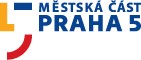 Rozpočet Městské části Praha 5 na rok 2017 a rozpočtový výhled na roky 2018 až 2022 Praha 2017 ObsahTabulky souhrnné tabulka č. 1 Příjmy tabulka č. 2 Převody z fondu rezerv a rozvoje na investice tabulka č. 3 Výdaje tabulka č. 4 Investiční výdaje  tabulka č. 5 Odpisy dlouhodobého majetku příspěvkových organizací tabulka č. 6 Finanční plán zdaňované činnosti – správní firmy tabulka č. 7 Finanční plán ostatní zdaňované činnosti - odbory tabulka č. 8 Finanční plán zdaňované činnost celkem tabulka č. 9 Rozpočtový výhled na roky 2018 – 2022 tabulka č. 10 Zásobník akcí Podrobné tabulky – výdaje po podkapitolách Tabulky č. 11 – 28 Používané zkratky v textu: CSOP – Centrum sociální a ošetřovatelské pomoci příspěvková organizace VP – vlastní příjmy  	 	 	 	FRR – fond rezerv a rozvoje SV – společenství vlastníků DŮVODOVÁ ZPRÁVA Rozpočet Městské části Praha 5 (dále jen „městská část“ „MČ“) je zpracován v souladu s ustanovením § 11 a § 12 zákona č. 250/2000 Sb., o rozpočtových pravidlech územních rozpočtů, zákonem č. 131/2000 Sb. o hlavním městě Praze, Statutem hl. m. Prahy a vyhláškou č. 323/2002 Sb. o rozpočtové skladbě, v platném znění. Je základním nástrojem finančního hospodaření městské části.  Obsahem rozpočtu jsou příjmy, výdaje a ostatní peněžní operace, včetně tvorby a použití peněžních fondů. Finanční plán hospodářské (zdaňované, ekonomické) činnosti je součástí rozpočtu a zahrnuje nakládání převážně s nemovitým majetkem, v účetnictví je hospodaření sledováno samostatně. Účetnictví hlavní činnosti je stejné jako u státu, jeho obsahem jsou příjmy a výdaje. V účetnictví zdaňované činnosti se účtuje o výnosech a nákladech. Příjmová a výdajová stránka rozpočtu hlavní činnosti je členěna podle platné rozpočtové skladby do tříd, výdaje se dále člení do kapitol podle druhu výdaje. Kapitoly rozdělujeme pro účely správy finančních prostředků na podkapitoly spravované odbory úřadu městské části (dále jen „úřad“). Ve zdaňované činnosti jsou výnosy a náklady členěny do středisek hospodaření spravovaných správními firmami a odbory úřadu. Vlastní příjmy (daňové a nedaňové), přijaté transfery ze státního rozpočtu a rozpočtu hl. m. Prahy v rámci schválených souhrnných finančních vztahů na rok 2017, převody ze zdaňované činnosti a převody z fondu rezerv a rozvoje jsou hlavními zdroji financování plánovaných výdajů rozpočtu roku 2017.  Usnesením Zastupitelstva hl. m. Prahy č. 21/1 ze dne 24.11.2016 byl schválen návrh rozdělení příspěvku na výkon státní správy z finančního vztahu státního rozpočtu k rozpočtu hl. m. Prahy městským částem na rok 2017 a pro městskou část Praha 5 jde o částku 51.513 tis. Kč. Ve srovnání s rokem 2016 dochází k navýšení o částku 3.948 tis. Kč. V této částce se promítá nově, s účinností od 1.1.2017, příspěvek na veřejné opatrovnictví v celkové výši 1.247 tis. Kč. Finanční vztahy k městským částem hl. m. Prahy z rozpočtu hl. m. Prahy, včetně příspěvku na školství byly schváleny pro rok 2017 v celkové výši 254.238 tis. Kč na krytí běžných provozních výdajů. Ve srovnání s rokem 2016 dochází ke zvýšení finančního vztahu o částku 6.256 tis. Kč, přičemž finanční vztah je pro rok 2017 konstruován stejně jako pro rok 2016, tj. shodně pro všechny městské části. Je uplatněn princip tzv. minimálního dotačního vztahu a to je ve výši 2.900 Kč na jednoho obyvatele MČ a ve výši 2.000 Kč na jednoho žáka ve škole.  Rozpočet je koncipován jako schodkový, vyrovnaný zapojením finančních prostředků třídy 8 – financování: finanční prostředky vytvořené v minulých letech. V „Zásobníku akcí“, který se vytváří i pro rok 2017, jsou zařazeny další uvažované výdaje, které nejsou součástí rozpočtových výdajů, schválených v rozpočtu na rok 2017. Tyto výdaje budou realizovány v případě dosažení zlepšených příjmů rozpočtu v průběhu roku, nebo při nerealizování původně plánovaných výdajů ve schváleném rozpočtu nebo po přidělení dotace. Přehled akcí je uveden v tabulce č. 10. 1. PŘÍJMY Příjmová stránka rozpočtu na rok 2017 je navrhována s ohledem na dosažené plnění vlastních příjmů v roce 2016 a kvalifikovaného odhadu plnění v roce 2017. Přehled příjmů je uveden v tabulce č. 1. Pro rok 2017 jsou příjmy navrženy v celkové výši 597.226 tis. Kč a se zapojením třídy 8 – financování jsou dorovnány na celkový objem ve výši 841.105,3 tis. Kč. 1.1 TŘÍDA 1 – DAŇOVÉ PŘÍJMY Daňové příjmy jsou rozpočtovány v celkové částce 93.860 tis. Kč. Na rok 2017 dochází k navýšení plánovaného inkasa daňových příjmů celkem o částku 6.900 tis. Kč a to: u poplatku za užívání veřejného prostranství o 5.400 tis. Kč s ohledem na dosaženou skutečnost v roce 2016 a návrhu městské části o navýšení místního poplatku na území městské části, u daně z nemovitých věcí o 1.600 tis. Kč, naopak snížení o 100 tis. Kč je navrhováno u místního poplatku ze psů.   1.2 TŘÍDA 2 – NEDAŇOVÉ PŘÍJMY Nedaňové příjmy jsou rozpočtovány v celkové částce 9.800 tis. Kč. Ve srovnání s rokem 2016 se zvyšují o částku 3.250 tis. Kč. V této třídě se promítají příjmy z úroků (navýšení o 1.000 tis. Kč), příjmy z pokut (zvýšení o 2.200 tis. Kč), dále jde o přijaté nekapitálové příspěvky (zvýšení o 50 tis. Kč). U pokut předpokládáme navýšení příjmů z důvodu přenesení zodpovědnosti za vyřizování přestupků v parkovacích zónách z magistrátu na jednotlivé radnice s platností od měsíce května 2017.    Vlastní příjmy jsou plánovány v celkové výši 103.660 tis. Kč, oproti roku 2016 jde o zvýšení 10.150 tis. Kč.  1.3 TŘÍDA 4 – PŘIJATÉ TRANSFERY Rozpočet přijatých transferů je navrhován v celkové výši 493.566 tis. Kč a jde o finanční vztahy ze státního rozpočtu, rozpočtu hl. m. Prahy a převody ze zdaňované (hospodářské) činnosti, které jsou zdrojem pro financování plánovaných investičních a neinvestičních výdajů. Oproti roku 2016 je navrhováno snížení převodů do rozpočtu o částku 26.965,6 tis. Kč z důvodu redukce celkových výdajů a postupného snižování výnosů z prodeje majetku. Neinvestiční přijaté transfery ze státního rozpočtu v rámci souhrnného finančního vztahu Rozdělení příspěvku na výkon státní správy z finančního vztahu státního rozpočtu k rozpočtu hl. m. Prahy na rok 2017 městským částem hl. m. Prahy bylo schváleno Zastupitelstvem hl. m. Prahy dne 24. 11. 2016 pod číslem 21/1 a pro městskou část se jedná o částku 51.513 tis. Kč. Tak jako v předchozích letech tato částka nezajišťuje úhradu všech výdajů spojených s výkonem státní správy, městská část tyto činnosti dotuje ze svého rozpočtu cca 45 %. Neinvestiční transfery z rozpočtu hl. m. Prahy v rámci souhrnného finančního vztahu Zastupitelstvo hl. m. Prahy dne 24.11.2016 pod č. usnesení  21/1 schválilo rozpočet hlavního města Prahy na rok 2017 a v jeho rámci též finanční vztahy hl. m. Prahy k městským částem, aktualizované v návaznosti na nové údaje o počtu žáků v ZŠ a MŠ dle zahajovacích výkazů na školní rok 2016/2017. Výchozí objem finančních vztahů k městským částem hl. m. Prahy z rozpočtu hl. m. Prahy na rok 2017 vychází z objemu finančních vztahů k městským částem na rok 2016 (bez příspěvku na školství). Pro rok 2017 je finanční vztah k městským částem z rozpočtu hl. m. Prahy konstruován shodně pro všechny městské části hl. m. Prahy a vychází z těchto kriterií a vah: 30 % z průměrného inkasa daně z příjmů fyzických osob z podnikání v letech 2013 – 2015 z území příslušné městské části a dále dle ukazatelů: počet obyvatel městské části (váha 30 %) rozloha území městské části (váha 10%) počet dětí MŠ a žáků ZŠ, jejichž zřizovatelem je městská část (váha 30 %) výměry zeleně v péči městské části (váha 20 %) plochy vozovek na území MČ, které nejsou ve správě TSK (váha 10 %). Minimální finanční vztah je uplatněn ve stejné výši jako v roce 2016 a činí 2,9 tis. Kč na jednoho obyvatele a vzhledem k tomu, že částka určená pro MČ podle výpočtu uvedeného výše toto kritérium nesplňovala, byla dorovnána a příspěvek navýšen. Pro městskou část byl stanoven na základě uvedené konstrukce transfer ve výši 239.627 tis. Kč. Součástí finančních vztahů z rozpočtu hl. m. Prahy je neinvestiční příspěvek na školství ve výši 2.000  Kč/1 dítě v mateřské škole a žáka v základní škole, jejímž zřizovatelem je městská část. Ve finančním vztahu k městským částem na rok 2017 je obsažen ve výši 14.611 tis. Kč, oproti roku 2016 je vyšší o částku 4.890,1 tis. Kč, z důvodu navýšení příspěvku na 1 žáka v r. 2017 o částku 640 Kč. Finanční vztah z rozpočtu hl. m. Prahy na rok 2017, včetně příspěvku na školství, představuje pro městskou část celkem částku 254.238 tis. Kč. Městská část je příjemcem dalších účelových transferů v průběhu roku. Jedním z těchto transferů je např. podíl na odvodech z loterií a jiných podobných her, který se převádí do rozpočtu městských částí formou neinvestičního transferu z hl. m. Prahy a jde o finanční prostředky určené do oblasti sportu, kultury, zdravotnictví, sociální oblasti a podporu nestátních neziskových organizací zajišťující sportovní činnost mládeže.  Zastupitelstvo městské části dlouhodobě prosazuje nulovou toleranci hazardu na území MČ. Tudíž lze reálně očekávat snížení finančních prostředků přijatých z tohoto zdroje. V roce 2013 jsme obdrželi 23.249,6 tis. Kč, v roce 2014 to bylo 28.799 tis. Kč, v roce 2015 celkem 20.549 tis. Kč, v roce 2016 19.735 tis. Kč. Dle pokynu Magistrátu hl. m. Prahy nejsou v rozpočtu na rok 2017 zapracovány očekávané dotace, jejichž zdrojem jsou příjmy z odvodu z VHP. Převody ze zdaňované činnosti Do rozpočtu na rok 2017 jsou zařazeny převody vlastním účtům, tj. převody z vlastních fondů hospodářské činnosti, v celkové výši 187.815 tis. Kč a jsou určeny na krytí kapitálových výdajů a vybraných nekapitálových výdajů (opravy a udržování, údržba veřejné zeleně, úklid chodníků, čistota a vzhled obcí a dalších). 1.4 TŘÍDA 8 – FINANCOVÁNÍ Prostřednictvím tř. 8 – financování dochází ke zvýšení příjmové části rozpočtu a vyrovnání celkového objemu rozpočtu v příjmech i výdajích. Celkem plánujeme zařadit do rozpočtu částku 243.879,3 tis. Kč. Přehled všech zdrojů financování je uveden v tabulce č. 1. Na krytí vybraných investičních projektů je z fondu rezerv a rozvoje městské části zapojeno celkem 157.019 tis. Kč, přehled akcí je uveden v tabulce č. 2. Finanční prostředky plánujeme částečně vrátit zpět do fondu po přidělení dotace od hl. m. Prahy, kterou se vrací městské části uhrazená daň z příjmů právnických osob za rok 2016. Z minulých let jsou do rozpočtu zapojeny finanční prostředky ve výši 20.323,4 tis. Kč, soustředěné na základním běžném účtu, k pokrytí plánovaných výdajů. Z  obdrženého odvodu z výherních hracích přístrojů a jiných technických herních zařízení, které nebyly zcela vyčerpány v předchozím období je do rozpočtu navrženo zapojit na podporu sportu, kulturu, školství, zdravotnictví a sociální oblast celkem 20.000 tis. Kč. V průběhu roku 2017 budou do rozpočtu zapojeny postupně zbývající nevyčerpané finanční prostředky, určené na podporu činnosti nestátních neziskových organizací působící na území městské části a zajišťující dlouhodobě organizovanou sportovní výchovu mládeže registrované v jednotlivých nestátních neziskových organizacích ve výši 8.198,1 tis. Kč. Do rozpočtu je zapojen nevyčerpaný investiční příspěvek ve výši 350 tis. Kč, přijatý od společnosti MAST INTERNATIONAL, spol. s r.o. na vybudování veřejné infrastruktury – výstavba občanského vybavení a úprava veřejných prostranství bezprostředně sousedících s projektem „Hotel Mozart“ dle uzavřené smlouvy o spolupráci č. 004/0/OSS/14 ze dne 13.2.2014. Jako další zdroj financování plánovaných projektů v rozpočtu roku 2017 je navrženo zapojení nedočerpaných finančních prostředků z přijatých dotací, které byly poskytnuty do rozpočtu na akce, které byly předfinancovány městskou části z vlastních prostředků v minulých letech. (snížení energetické náročnosti budov škol, květníky apod.). Celkem se zapojuje částka ve výši 16.797,4 tis. Kč.  Městská část zapojuje rovněž část výsledku hospodaření předcházejících účetních období ve výši 28.000  tis. Kč na financování plánovaných výdajů. Částka ve výši 861,3 tis. Kč je nevyčerpaná dotace přijata v závěru roku 2016 na projekt v rámci programu Erasmus – projekt Sport4Citizens, jehož realizace je až do 30.6.2018. Ze sociálního fondu městské části je zapojeno do rozpočtu z přebytku z minulých let celkem 528,2 tis. Kč na dokrytí plánovaných výdajů.  Celkem představuje třída 8 – financování částku ve výši 243.879,3 tis. Kč. 1.5 PENĚŽNÍ FONDY Městská část má v souladu s rozpočtovými pravidly zřízeny peněžní fondy. Finanční prostředky na nich soustředěné jsou využívány pro financování potřeb městské části. Přehled fondů, objem finančních prostředků a jejich zapojení do rozpočtu je popsáno níže. FOND REZERV A ROZVOJE (v Kč): Zdrojem fondu rezerv a rozvoje je příděl finančních prostředků z  přebytku hospodaření z minulých let ve výši schválené zastupitelstvem městské části. Tyto prostředky jsou určeny k překlenutí přechodného nedostatku peněžních prostředků, k úhradě investičních potřeb městské části nebo k úhradě neinvestičních potřeb hospodářské činnosti. V průběhu roku 2016 byly do fondu převedeny finanční prostředky ve výši 100 mil. Kč z účtu zdaňované činnosti na základě schválení v Zastupitelstvu městské části. Rozpočtově byly vráceny do fondu finanční prostředky ve výši 30.818,8 tis. Kč původně určené jako zdroj krytí na realizaci investičních projektů schválených v rozpočtu r. 2016 z důvodu záměny zdrojového krytí (vrácení 100 % podílu MČ na celkové daňové povinnosti HMP na dani z příjmů právnických osob za zdaňovací období roku 2015 formou neinvestiční dotace). V roce 2017 jsou plánovány k využití finanční prostředky fondu v celkové výši 157.019 tis. Kč na pokrytí investičních výdajů, jejichž přehled uvádí tabulka č. 2. Jako v předchozích letech se plánuje tyto prostředky vrátit z převážné části zpět do fondu po obdržení dotací a vratky daně z příjmů. DOČASNÝ PENĚŽNÍ FOND –„ REVITALIZACE OSADY BUĎÁNKA“ (v Kč): Usnesením ZMČ Praha 5 č. 29/30/2013 ze dne 19.12.2013 bylo schváleno zřízení dočasného peněžního fondu s názvem „Revitalizace osady Buďánka“, zásady pro tvorbu a použití fondu, přijetí daru od ČSOB ve výši 5.000 tis. Kč a vložení daru do zřízeného peněžního fondu. V roce 2016 byly finanční prostředky zcela vyčerpány. SOCIÁLNÍ FOND (v Kč): Tvorba a čerpání fondu se řídí schváleným rozpočtem městské části a schválenými Zásadami Úřadu městské části Praha 5 pro poskytování příspěvků ze sociálního fondu pro rok 2017. Fond je tvořen převodem finančních prostředků ve výši 3,3 % z celkového objemu mzdových prostředků a zapojením přebytku z minulých let ve výši 528,2 tis. Kč. Čerpání finančních prostředků ze sociálního fondu je komentováno samostatně ve výdajích, v podkapitole 0926 – Sociální fond. FOND EKOLOGIE (v Kč): Fond je určen k financování nerozpočtovaných výdajů souvisejících s ochranou životního prostředí. Fond je naplňován sponzorskými dary od fyzických a právnických osob a dále podle ustanovení zvláštního předpisu. FOND ROZVOJE BYDLENÍ (v Kč): Fond je určen ke krytí potřeb spojených s pořízením, rekonstrukcemi a modernizacemi domovního bytového fondu. Je naplňován sponzorskými dary od fyzických a právnických osob a dále podle ustanovení zvláštního předpisu. Zůstatky finančních prostředků na fondech ekologie a rozvoje bydlení nejsou zařazeny do rozpočtu na rok 2017 z toho důvodu, že městská část nepočítá s jejich použitím. V případě rozhodnutí o použití těchto prostředků na krytí nepředvídaného výdaje, budou tyto prostředky zapojeny do rozpočtu formou úpravy rozpočtu. 2. VÝDAJE Celkové výdaje hlavní činnosti v roce 2017 jsou ve výši 841.105,3 tis. Kč, z  toho na neinvestiční výdaje je plánováno celkem 624.613,3 tis. Kč, na investiční výdaje celkem 207.342 tis. Kč a na dotace 9.150 tis. Kč. Návrh výdajové části rozpočtu byl zpracován z předložených podkladů od jednotlivých správců příslušných podkapitol rozpočtu a zahrnuje rozpracované úkoly a další mandatorní výdaje k realizaci v roce 2017. Přehled výdajů podle podkapitol rozpočtu je uveden v tabulce č. 3, s možností porovnání návrhů rozpočtu výdajů na rok 2017 se schváleným rozpočtem výdajů v roce 2016. V tabulce č. 4 je uveden přehled investičních projektů na rok 2017 s uvedením přehledové tabulky akcí z roku 2016 přecházejících k realizaci v roce 2017 v celkové výši 72.914 tis. Kč. V navrhované výdajové části rozpočtu jsou v kapitole 0241 participativní rozpočet nově zařazeny finanční prostředky v celkové výši 5.000 tis. Kč a jsou plánovány k využití v rámci realizace participativního rozpočtu, tj. zapojení široké veřejnosti předložením návrhů na realizaci budoucích investičních projektů na území městské části. 3. PŘEHLED VÝDAJŮ PODLE JEDNOTLIVÝCH KAPITOL A PODKAPITOL 3.1 ÚZEMNÍ ROZVOJ A ROZVOJ BYDLENÍ kapitola 01 Kapitola územní rozvoj a rozvoj bydlení je rozdělena na podkapitoly: 0113 Odbor majetku a investic, 0115 Odbor územního rozvoje a 0143 Odbor bytů a privatizace. V kapitole jsou pro rok 2017 rozpočtovány výdaje v celkové výši 14.670 tis. Kč, z toho neinvestiční výdaje ve výši 11.870 tis. Kč a investiční ve výši 2.800 tis. Kč. Podkapitola 0113 – Odbor majetku a investic Pro rok 2017 jsou rozpočtovány neinvestiční finanční prostředky v celkové částce 350 tis. Kč na výdaje za pronájem pozemků na základě uzavřených stávajících smluv včetně rezervy na případně nově uzavřené smlouvy. Podkapitola 0115 – Odbor územního rozvoje Pro rok 2017 jsou rozpočtovány neinvestiční výdaje v částce 11.320 tis. Kč. Rozpočet vychází z plánu pořizování územně-urbanistických studií, a to: územní studie Radlická a okolí, územní studie Barrandov, územní studie koncepce Smíchovského nádraží, územní studie Plzeňská – Vrchlického a územní studie Vidoule. Výše uvedené studie navazují na plán studií v roce 2016, z nichž některé budou realizovány až v letošním roce. Podkapitola 0143 – Odbor bytů a privatizace Celkové výdaje na této podkapitole jsou rozpočtovány ve výši 3.000 tis. Kč, z toho neinvestiční ve výši 200 tis. Kč a investiční ve výši 2.800 tis. Kč. Neinvestiční výdaje se týkají odměny za založení SV – předpoklad založení 7 Společenství vlastníků v souvislosti s plánovanou privatizací majetku MČ Praha 5. Investiční finanční prostředky budou použity na odkoupení pozemku parc. č. 1320/4 k. ú. Hlubočepy od FK Zlíchov 1914. Hřiště se dále nachází na pozemku parc. č. 1319/1 v k.ú. Hlubočepy – MČ vlastní id. 29/69, Id. 40/69 pozemku vlastní fyz. osoby, které vedou spor s FK Zlíchov (2.800 tis. Kč). 3.2 MĚSTSKÁ ZELEŇ A OCHRANA ŽIVOTNÍHO PROSTŘEDÍ kapitola 02 Kapitola je rozdělena na podkapitolu 0215 Odbor územního rozvoje, 0241 Odbor správy veřejného prostranství a zeleně, 0241 – participativní rozpočet. V kapitole jsou pro rok 2017 rozpočtovány výdaje v celkové výši 126.477 tis. Kč, z toho neinvestiční výdaje ve výši 103.382 tis. Kč, investiční výdaje ve výši 22.445 tis. Kč a dotace 650 tis. Kč. Podkapitola 0215 – Odbor územního rozvoje Neinvestiční výdaje na této podkapitole 950 tis. Kč jsou určeny na identifikaci a následné odstranění ekologických zátěží na území MČ. Jedná se o analýzu rizik doporučených lokalit, vycházející ze závěrů a doporučeních „Pasportizace nepovolených skládek odpadů a staré ekologické zátěže“. Podkapitola 0241 – Odbor správy veřejného prostranství a zeleně Pro rok 2017 je v rozpočtu navrhována celková částka 120.527 tis. Kč, z toho neinvestiční výdaje ve výši 102.432 tis. Kč, investiční výdaje ve výši 17.445 tis. Kč a dotace ve výši 650 tis. Kč. Na ochranu životního prostředí je vyčleněno celkem 900 tis. Kč na neinvestiční výdaje a na dotace  650 tis. Kč. Do neinvestičních výdajů patří finanční prostředky na ochranu druhů, odchyty a kastraci koček (100 tis. Kč), likvidaci invazních plevelů (200 tis. Kč), servis a opravy podzemních kontejnerů (100 tis. Kč), na zimní údržbu – kalamitní stav (500 tis. Kč). Na údržbu veřejné zeleně na území městské části je vyčleněno celkem 96.579 tis. Kč, neinvestiční výdaje činí 92.644 tis. Kč, investiční 3.935 tis. Kč. Neinvestiční výdaje: prostředky využité na čistotu města, na péči o městskou zeleň a ostatní činnosti k ochraně ovzduší: sběr a svoz ostatního a velkoobjemového odpadu, ve výši 4.000 tis. Kč likvidace černých skládek celkem 2.000 tis. Kč zneškodňování nebezpečného odpadu (baterie, pneumatiky, chladničky) ve výši 64 tis. Kč odborná analýza skládky Motol ve výši 21.576,6 tis. Kč Částka 3.500 tis. Kč je určena pro nákup materiálu při péči o čistotu a vzhled obce (odpadkové koše, polepy na koše na psí exkrementy a další drobné náklady), na konzultační, poradenské a právní služby 800 tis. Kč. Na nákup služeb při péči o čistotu a vzhled obce je vyčleněna částka 45.192,8 tis. Kč. Na tyto služby byla v roce 2013 uzavřena rámcová smlouva s firmou CENTRA, a. s. Tyto prostředky jsou použity na běžnou údržbu městské zeleně a úklid veřejných prostranství. Patří sem sekání trávníků, jarní a podzimní vyhrabání listí, sběr a odvoz odpadků, řez keřů, pořez a kácení stromů, péče o záhony, údržba technických prvků a parkového mobiliáře atd. Úklid veřejných prostranství zahrnuje strojní a ruční metení chodníků, sběr psích exkrementů, údržbu odpadkových košů včetně košů na psí exkrementy, pohotovostní úklidy atd. Na vodné a stočné, používané ve fontánách a pítkách v parcích, voda na zálivku záhonů a dřevin, se plánuje částka ve výši 600 tis. Kč, elektrická energie pro provoz fontán v parcích – 800 tis. Kč, na opravy a údržbu větších technických prvků a údržbu vodních děl, opravy městského mobiliáře, vybavení parků je plánováno celkem 13.510,7 tis. Kč, týká se např. opravy opěrné zdi v ulici Bieblova, opravy schodů do ulice Ostrovského v parku Sady Na Skalce, na rekonstrukci cest a jejich odvodnění v parku Klamovka atd.  Finanční prostředky určené na nutné přesuny květníků (snížení imisní zátěže) v průběhu roku (např. havárie apod.) jsou plánovány ve výši 600 tis. Kč. Investiční výdaje: 3.385 tis. Kč na projektovou dokumentaci a finanční spoluúčast na realizaci revitalizace zeleně a prostranství Chaplinova náměstí, k. ú. Hlubočepy (1.885 tis. Kč) a na rekonstrukci parčíku Slivenecká (1.500 tis. Kč) 50 tis. Kč na nákup městského mobiliáře 500 tis. Kč na předprojekční průzkumy (geologické, dendrologické, geodetické) Prostředky využité na péči o volný čas dětí a mládeže – dětská hřiště a sportoviště činí 22.078 tis. Kč, z toho neinvestiční výdaje činí 8.568 tis. Kč. Tyto neinvestiční prostředky budou využity takto: 170 tis. Kč na nákup drobných herních prvků (hodnota do 40 tis. Kč, vč. DPH a montáže), částka 400 tis. Kč na nákup materiálu označující dětská hřiště - informační tabule, zákazové tabule, nákup odpadkových košů, výměna prken, písku apod., částka 128 tis. Kč je určená na hrazení vodného a stočného na dětských hřištích – pítka, mlžítka (v objektech správců dětských hřišť, veřejných toaletách), částka 170 tis. Kč je rozpočtována na úhradu elektrické energie veřejných toalet, domků správců, zajištění provozu pítek, mlžítek a dalších atrakcí včetně společenských akcí na dětských hřištích. Na práce spojené výhradně s dětskými hřišti a sportovišti – pravidelná údržba jako úklidy, vysypávání odpadkových košů, uhrabání dopadových zón, doplnění tlumících materiálů do dopadových zón, pravidelné technické kontroly hřišť, financování správce dětských hřišť, provoz chemických toalet atd. je počítáno s částkou 7.500 tis. Kč. Na opravy dětských hřišť a jejich vybavení je plánována částka ve výši 200 tis. Kč. Investiční výdaje, související s dětskými hřišti, jsou plánovány ve výši 13.510 tis. Kč a jsou určeny v částce 510 tis. Kč na investiční akce malého rozsahu (oplocení, nákup herních prvků atd.) a v částce 13.000 tis. Kč na nákup investičních herních prvků na stávající i nově budovaná dětská hřiště – rekonstrukce sportoviště v areálu dětského hřiště Radlická x Pechlátova (2.000 tis. Kč), rekonstrukce dětského hřiště Kudrnova (6.000 tis. Kč), obnova dětského hřiště Klamovka (3.000 tis. Kč) a dětského hřiště Sacre Coeur (2.000 tis. Kč). Ostatní položky využité v péči o životní prostředí Jedná se o finanční prostředky určené na úhradu pojištění ve smluvně stanovené výši – pojištění realizace Parky Barrandov, úhrada pojištění podléhá nařízení o dodržení rozsahu realizace dle schválených podmínek. Dále bude z této položky hrazeno pojištění realizace parku Sady Na Skalce (celkem se jedná o částku 320 tis. Kč). Podkapitola 0241 – Participativní rozpočet Nově se vytváří nová podkapitola participativní rozpočet. Cílem zavedení participativního rozpočtu je zlepšení komunikace mezi radnicí a občany. Občané spolurozhodují o využití části finančních prostředků v procesu výběru projektů, které dle jejich názoru, povedou ke zlepšení životního prostředí, vybudování chybějících zařízení či jiné úpravě veřejného prostoru. Proces navrhování a výběru projektů bude koordinován Úřadem MČ, při sběru návrhů bude spolupracovat Informační centrum Prahy 5. Na projekty se vyčleňuje celkem 5.000 tis. Kč, přičemž maximální částka na jeden projekt je stanovena na 1.000 tis. Kč. 3.3 DOPRAVA kapitola 03 Kapitola je rozdělena na podkapitolu 0313 Odbor majetku a investic, na podkapitolu 0315 odbor územního rozvoje a podkapitolu 0341 Odbor správy veřejného prostranství a zeleně. V kapitole doprava jsou pro rok 2017 rozpočtovány výdaje v celkové výši 13.655 tis. Kč, z toho neinvestiční výdaje jsou 3.455 tis. Kč a investiční 10.200 tis. Kč. Podkapitola 0313 – Odbor majetku a investic Investiční výdaje na této podkapitole ve výši 9.500 tis. Kč jsou určeny na dopravní řešení Na Konvářce, Praha 5 – Smíchov – vjezdy do garáží (2.250 tis. Kč) – realizace byla zahájena v roce 2016, dokončena bude letos, na PD – spojení ostrova Císařská louka se Smíchovským nábřežím (2.300 tis. Kč), na obnovu konstrukčních vrstem komunikací (1.000 tis. Kč) a na parkovací dům P+R Barrandov (2.000 tis. Kč) a parkovací dům P+R Poštovka (1.950 tis. Kč). Podkapitola 0315 – Odbor územního rozvoje Neinvestiční výdaje na této podkapitole v celkové výši 2.825 tis. Kč jsou určeny na pořizování územněurbanistických studií: dopravní studie Šmukýřka – Cibulka, studie dopravního řešení – Smíchov – Jih, řešení zastávek MHD na území MČ – soutěž, podklady vztahující se k zajištění plynulosti a komfortu cyklodopravy na území MČ - studie možnosti dopravního zklidnění oblasti Jinonic v souvislosti s projektem Radlické radiály.  Zadání dopravní studie Šmukýřka – Cibulka pokrývá problematické území s cílem najít řešení minimalizující dopady budoucí bytové zástavby. Studie možností dopravního zklidnění oblasti Jinonic navazuje na plánovanou studii pořizovanou v roce 2016. Z celkové výše neinvestičních výdajů je počítáno s částkou 730 tis. Kč, určenou k pořízení studií proveditelnosti, výkresů dopravního značení a dokumentace pro stavební povolení opatření k zvýšení bezpečnosti a plynulosti cyklistické dopravy na území MČ Praha 5 u opatření vedených v Akčním plánu rozvoje cyklistické infrastruktury na území MČ Praha 5 v letech 2016 – 2017.Podkapitola 0341 – Odbor správy veřejného prostranství a zeleně Pro rok 2017 jsou rozpočtovány finanční prostředky v celkové částce 1.330 tis. Kč. Neinvestiční výdaje podkapitoly jsou navrhovány na financování provozu autobusové linky zlepšující dopravní obsluhu území Žvahova ve výši 630 tis. Kč. Investiční finanční prostředky jsou určené na realizaci kontejnerových státní pro nádoby směsného a tříděného odpadu na území MČ (700 tis. Kč). 3.4 ŠKOLSTVÍ kapitola 04 Kapitola školství je rozdělena na podkapitoly 0411 Odbor komunikace a informatiky, 0413 Odbor majetku a investic, 0417 Odbor legislativní, 0426 Odbor kancelář tajemníka, 0440 Odbor školství, 0441 Odbor správy veřejného prostranství a zeleně. V kapitole jsou pro rok 2017 rozpočtovány výdaje za všechny podkapitoly v celkové výši 209.976,1 tis. Kč, z toho neinvestiční výdaje ve výši 114.150 tis. Kč, investiční výdaje v celkové výši 91.626,1 tis. Kč a dotace ve výši 4.200 tis. Kč. Podkapitola 0411 – Odbor komunikace a informatiky V podkapitole 0411 předpokládáme výdaje celkem ve výši 7.118 tis. Kč, z toho neinvestiční výdaje ve výši 4.118 tis. Kč a dotace ve výši 3.000 tis. Kč. Oddělení občanské společnosti, podpory podnikání a zahraničních styků: V rámci podkapitoly 0411 předpokládáme neinvestiční výdaje ve výši 818 tis. Kč. Na konání akce III. ročníku Mezinárodní žákovské konference je plánovaná částka 158 tis. Kč. Částka 660 tis. Kč je na plánovanou spoluúčast na projekt Centrum kolegiální podpory. Vznikne Centrum kolegiální podpory, které v síti proinkluzivních škol sdruží 12 ZŠ za účelem nastavení, posílení vazeb, výměny zkušeností a realizací zahraničních odborných stáží.  Oddělení sportu, kultury a pořádání akcí: Na této podkapitole jsou finanční prostředky plánovány v celkové částce 6.300 tis. Kč, z toho na neinvestiční výdaje celkem 3.300 tis. Kč a dotace 3.000 tis. Kč.  Neinvestiční výdaje souvisí s obecnou podporou sportu na území městské části zejména se zapojením městské části, jako spolupořadatele při sportovních akcích, kde je plánováno 2.200 tis. Kč. Dále je plánováno 800 tis. Kč na zajištění organizace a zabezpečení konání sportovních akcí, 200 tis. Kč na finanční záštity člena rady pro sport a dále je zde alokováno 100 tis. Kč na věcné dary. Dotační program na sport v celkové výši 3.000 tis. Kč, prostředky určené výhradně na podporu nestátních neziskových organizací, které na území městské části zajišťují mládežnický sport, a to ve třech dotačních programech: Údržba, opravy a pořízení sportovního zařízení, Sportování mládeže, Program využití volného času pro seniory a zdravotně postižené Podkapitola 0413 – Odbor majetku a investic Pro rok 2017 jsou rozpočtovány finanční prostředky v celkové částce 86.900 tis. Kč. Finanční prostředky reprezentují výdaje na tyto stavební akce: Podkapitola 0417 – Odbor legislativní  Na této podkapitole jsou finanční prostředky plánovány v celkové částce 861,3 tis. Kč, úprava spočívá v zaúčtování přijaté neinvestiční účelové dotace na realizaci projektu „Sport4Citizens“ do rozpočtu MČ dle usnesení Zastupitelstva hl. m. Prahy č. 3247 ze dne 20.12.2016, kterým schválilo poskytnutí účelové neinvestiční dotace z programu Erasmus a Evropské komise ve výši 861.285,71 Kč. Podkapitola 0426 – Odbor Kancelář tajemníka Na podkapitole je rozpočtovaná částka 100 tis. Kč, určena na dočasné předfinancování výdajů u projektu „Místní akční plán Prahy 5“ - ostatní osobní výdaje a související odvody, do doby přidělení dotace. Podkapitola 0440 – Odbor školství  Rozpočet na rok 2017 je předkládán ve výši 110.270,7 tis. Kč, neinvestiční výdaje jsou plánovány ve výši 109.070,7 tis. Kč (včetně příspěvků na provozní činnost škol). Na dotace je vyčleněno 1.200 tis. Kč. V návrhu rozpočtu jsou zahrnuty finanční prostředky ve výši 850 tis. Kč na vzdělávací, sportovní a společenské aktivity pro děti MŠ a žáky ZŠ. Dále na školení a vzdělávání pedagogických pracovníků MŠ a ZŠ ve výši 210 tis. Kč. Finanční prostředky na učební pomůcky budou použity k vybavení základních i mateřských škol ve výši 1.200 tis. Kč. Finanční prostředky ve výši 1.470 tis. Kč jsou určeny na dofinancování neinvestičního příspěvku na platy a s tím související odvody pedagogických a nepedagogických pracovníků ZŠ a MŠ včetně asistentů pedagogů a chův k netříletým dětem.  Do návrhu rozpočtu jsou zahrnuty finanční prostředky v celkové výši 16.450 tis. Kč, z toho na opravy školských objektů je stanovena částka ve výši 15.250 tis. Kč a částka ve výši 1.200 tis. Kč je určena na vypracování projektové dokumentace na připravované opravy školských objektů.  Přehled výdajů: Základní školy a Mateřské školy Městská část poskytuje základním a mateřským školám příspěvek na provoz takto: 1) Základní školy Ředitelé hospodaří s neinvestičním příspěvkem poskytnutým zřizovatelem školy, s finančními prostředky ze státního rozpočtu, s finančními prostředky z vlastních zdrojů a také s finančními prostředky získanými z dotačních programů. Uskutečnilo se posouzení a zohlednění skutečných potřeb jednotlivých škol s přihlédnutím k rozpracovaným a plánovaným akcím v roce 2016 a k plánovaným opravám v roce 2017. V neposlední řadě také k plánovanému pořízení vybavení tříd a prostor jednotlivých škol (pořízení nového vybavení, doplnění nedostatečného vybavení, modernizace stávajícího vybavení apod.). Řediteli škol sestavené finanční plány na rok 2017 vychází z reálného čerpání při dodržení všech úsporných opatření (např. zateplení budov).  Od roku 2013 probíhá zateplování některých budov škol. Byly provedeny kvalifikované propočty úspor energií na teplo v zateplených budovách škol. Rozpočet základních škol pro rok 2017 je ve výši 71.490,7 tis. Kč a 412 tis. Kč na obědy pro žáky škol, tj. celkem 71.902,7 tis. Kč. 2) Mateřské školy Byly projednány návrhy rozpočtů škol předložené řediteli na rok 2017, při stanovení výše neinvestičního příspěvku se přihlíželo k reálným potřebám škol, jako např. vybavení tříd a prostor jednotlivých škol (pořízení nového vybavení, doplnění nedostatečného vybavení, modernizace stávajícího vybavení apod.), plánovaným opravám venkovních prostor a zahrad (dopadové plochy u herních prvků, herní prvky, mlhoviště apod.) a dofinancování asistentů pedagogů. Stejně jako u základních škol bude docházet k nárůstu spotřeby vody. Také mateřské školy zohlednily ve finančních plánech snížení nákladů spojených se zateplením objektů. Rozpočet mateřských škol pro rok 2017 je ve výši 15.741 tis. Kč a 237 tis. Kč na obědy do škol tj. celkem 15.978 tis. Kč. Součástí rozpočtu na rok 2017 jsou i částky plánované školami k odpisování dlouhodobého majetku. Přehled je uveden v tabulce č. 5. Ředitelé dle svých možností zapojují do finančních plánů své fondy. Opravy a udržování Součástí rozpočtu podkapitoly jsou též výdaje na opravy a udržování školských objektů zajišťované přímo odborem školství. Celkem je plánováno 16.450 tis. Kč na tyto akce: Podkapitola 0441 – Odbor správy veřejného prostranství a zeleně Pro rok 2017 jsou výdaje plánovány v celkové výši 4.726,1 tis. Kč na úpravy školních zahrad, hřišť a obměny herních prvků. Jedná se o demontáž nevyhovujících herních prvků, zakoupení a instalace nových herních prvků, vybudování bezpečnostních dopadových ploch a celkové terénní úpravy. U ZŠ Nepomucká se jedná o veřejnou zakázku malého rozsahu - vybudování jednolité multifunkční herní plochy. 3.5. SOCIÁLNÍ VĚCI A ZDRAVOTNICTVÍ kapitola 05 Kapitola je rozdělena na podkapitolu 0513 Odbor majetku a investic a na podkapitolu 0539 Odbor sociální problematiky. Celkem představují výdaje částku ve výši 48.920 tis. Kč, z toho neinvestiční výdaje 31.920 tis. Kč, investiční výdaje 15.500 tis. Kč a dotace 1.500 tis. Kč. Podkapitola 0513 – Odbor majetku a investic Celkové výdaje podkapitoly jsou plánovány ve výši 15.500 tis. Kč a jde o výdaje na tyto akce: – Dům s pečovatelskou službou, Zubatého 330/10 (přestavba suterénních prostor, řešení vlhkosti a odvětrávání a studie pro fungování asistivních služeb, Komunitní centrum Prádelna (stavební úpravy a zřízení kuchyňky a vstupu do prostor divadelního sálu, počítačová učebna, výměna centrálních vchodových dveří a výměna 3 vchodových dveří v suterénu objektu, přístupová komunikace k objektu), rekonstrukce bytů v objektu), rekonstrukce č. p. 2582 v ul. Strakonická – azylový dům pro občany bez domova (200 tis. Kč), rekonstrukce objektu č. p. 889/4 ul. Záhorského v částce (5.000 tis. Kč), výdaje na průzkumy, studie a projekty. Podkapitola 0539 – Odbor sociální problematiky Rozpočet podkapitoly je v celkové částce 33.420 tis. Kč. Neinvestiční výdaje jsou ve výši 31.920 tis. Kč a dotace jsou stanoveny ve výši 1.500 tis. Kč. Z celkové částky jsou finanční prostředky rozděleny takto: Ostatní sociální péče a pomoc dětem a mládeži (§ 4329) - pro rok 2017 představují celkové výdaje částku 390 tis. Kč. Jedná se o finanční prostředky na proplácení úhrad lékařských prohlídek pro účely zajištění výkonu sociálně právní ochrany dětí dle zák. 359/1999 Sb. a na cestovné v rámci výkonu pohotovosti pracovníků OSPOD ve výši 100 tis. Kč. Dále pak prostředky na realizaci příměstských a prázdninových táborů pro děti ze sociálně slabých a ohrožených rodin z Prahy 5 (290 tis. Kč). Ostatní sociální péče a pomoc ostatním skupinám obyvatelstva (§ 4349) - v návrhu rozpočtu roku 2017 je plánována částka 400 tis. Kč. Na financování komunitního plánování, sestavování a realizace strategie komunitního plánování, financování setkávání pracovních skupin a řídící skupiny v rámci komunitního plánování MČ Praha 5 jsou plánovány výdaje ve výši 150 tis. Kč, na zajištění společenských akcí a spolupracující subjekty v rámci podpory integrace v této oblasti 250 tis. Kč  Ostatní záležitosti sociálních věcí a politiky zaměstnanosti (§ 4399) – jsou výdaje v celkové výši 3.490 tis. Kč. Zde jsou zahrnuty finanční prostředky na tradičně konané společenské akce zaměřené na různé cílové skupiny takto: společné setkání seniorů z Prahy 5 – Dny seniorů (400 tis. Kč) -výlety pro seniory (160 tis. Kč) akce pro děti ze sociálně slabých rodin a akce pro děti zdravotně handicapované (350 tis. Kč) akce pro děti a rodiče včetně tradičního Dne dětí (200 tis. Kč) setkání neziskových organizací – Den neziskového sektoru (110 tis. Kč) příspěvky organizacím (120 tis. Kč) nákup dárků na akce pro děti a seniory (200 tis. Kč) plavání pro seniory (300 tis. Kč) adventní a velikonoční vázání věnců (50 tis. Kč) Finanční příspěvky na pronájem místností v Kulturním centru Prahy 5 a činnosti klubů seniorů a svazu zdravotně postižených jsou plánovány ve výši 100 tis. Kč. Pro vyhlášení dotací v sociální oblasti je plánováno 1.500 tis. Kč. Prevence před drogami, alkoholem, nikotinem a jinými závislostmi (§ 3541) - zde jsou zařazeny výdaje na protidrogovou politiku v částce 180 tis. Kč. Jedná se o financování mobilní jednotky terénního programu v ohrožených lokalitách Prahy 5 – Naděje. Lékařská služba první pomoci je v roce 2017 rozpočtována v částce 4.600 tis. Kč. Tato služba zahrnuje ambulantní lékařské pohotovostní služby péče pro dospělé občany městské části. Centrum sociální a ošetřovatelské pomoci Příspěvková organizace Centrum sociální a ošetřovatelské pomoci Praha 5 p. o., sídlem nám. 14. října 11, poskytuje občanům Prahy 5 sociální služby dle zákona č. 108/2006 Sb., o sociálních službách a další služby pro občany Prahy 5. Zajišťuje terénní pečovatelskou službu v nepřetržitém provozu, odlehčovací pobytové zařízení Na Neklance 15 a nízkoprahové zařízení pro děti a mládež v ulici U Královské louky 5, jako registrované sociální služby. Dále zajišťuje domácí ošetřovatelskou péči občanům Prahy 5 v nepřetržitém provozu, Dům s pečovatelskou službou v Zubatého 10, střediska osobní hygieny v Zubatého 10 a v ulici Na Neklance 15, jesle v ulici Na Hřebenkách 3 a bezplatnou právní poradnu ve Štefánikově ulici 13. Dále zajišťuje provoz Komunitního centra Prádelna v Holečkově ulici 38a a Komunitního centra Louka v ulici U Královské louky 5. Pro rok 2017 počítá Centrum sociální a ošetřovatelské pomoci Praha 5 p. o. s náklady v celkové výši 37.465 tis. Kč a s výnosy ve shodné výši. Neinvestiční příspěvek městské části je navrhován ve výši 24.360 tis. Kč. Přehled plánovaných nákladů a výnosů                                               v tis. Kč 3.6 KULTURA kapitola 06 Kapitola kultury je rozdělena na podkapitoly 0608 Odbor matrik a státního občanství, 0611 Odbor komunikace a informatiky, 0613 Odbor majetku a investic, 0615 Odbor územního rozvoje, 0637 Odbor kancelář starosty, 0639 Odbor sociální problematiky. V kapitole jsou rozpočtovány výdaje za všechny podkapitoly rozpočtu v celkové výši 44.549 tis. Kč, z toho neinvestiční výdaje ve výši 38.949 tis. Kč, investiční výdaje ve výši 3.600 tis. Kč, a dotace ve výši 2.000 tis. Kč. Podkapitola 0608 – Odbor matrik a státního občanství Celkové výdaje byly navrženy ve výši 415 tis. Kč. Výdaje má jen oddělení matrik a státního občanství, nejvyšší položkou jsou věcné dary pro občánky ve výši 350 tis. Kč (zlaté přívěsky). Zbytek částky je určen na nákup materiálu 50 tis. Kč, pohoštění 10 tis. Kč, vše v souvislosti se slavnostními obřady. Dary obyvatelstvu činí 5 tis. Kč. Podkapitola 0611 – Odbor komunikace a informatiky Na podkapitole jsou rozpočtovány celkové výdaje ve výši 26.300 tis. Kč. Z toho neinvestiční výdaje ve výši 24.900 tis. Kč, investiční výdaje ve výši 100 tis. Kč a dotace ve výši 1.300 tis. Kč. Oddělení občanské společnosti, podpory podnikání a zahraničních styků: V rámci podkapitoly 0611 předpokládáme neinvestiční výdaje ve výši 8.960 tis. Kč a dotace ve výši 450 tis. Kč. Jedná se o akce Podnikatel a Živnostník Prahy 5 roku 2017. Dále se předpokládá konání V. ročníku Charitativního sportovního turnaje, náklady na organizaci a produkci akce nepřesáhnou 160 tis. Kč. Tradiční akcí je Talent roku 2016 Prahy 5 mezi hudebně nadanými místními žáky spolu s prezentací talentů z partnerských měst. Náklady na akci nepřesáhnou 170 tis. Kč. V rozpočtu je plánováno pořádání Dnů Prahy 5 a v rámci těchto dnů se uskuteční několik akcí, jako jsou například koncerty, divadelní představení, předávání čestných občanství a další. Ze vstupu do spolku Otevřená města, z. s., vyplývá každoroční povinnost platby členského příspěvku.ve výši 150 tis. Kč. Ze spolupráce s IC Praha 5 se předpokládají neinvestiční výdaje na úhradu poskytnutých služeb na základě uzavřené smlouvy v celkové výši 3.960 tis. Kč. Dotace – jedná se zejména o podporu spolků, veřejně prospěšných občanů MČ formou dotačního titulu, a to v celkové výši 300 tis. Kč. Oddělení sportu, kultury a pořádání akcí: V rámci podkapitoly 0611 předpokládáme neinvestiční výdaje ve výši 13.440 tis. Kč, investiční výdaje ve výši 100 tis. Kč a dotace ve výši 850 tis. Kč.  Na provoz poboček Městské knihovny v Praze Ostrovského a Musílkova bude poskytnut příspěvek ve výši 270 tis. Kč. Na výstavy pořádané přímo městskou částí (výročí Fr. Ringoffera a M. Hlaváčka) je plánována částka 70 tis. Kč. Náklady na ostatní výstavy pořádané v Galerii „D“ v letohrádku Portheimka jsou zahrnuty v rozpočtu příspěvkové organizace Kulturní centrum Prahy 5. . Pro kulturní a společenské akce pořádané městskou částí (např. udělování čestných občanství, konference k výročí Fr. Ringoffera, adventní koncerty, letní koncerty na Smíchovské náplavce) je rozpočtována částka ve výši 2.550 tis. Kč. Nákup uměleckých předmětů a archiválií je rozpočtován částkou 30 tis. Kč. Na pohoštění, dary a květiny pro účinkující, propagační a reklamní předměty související s pořádanými akcemi je navržena celková částka 360 tis. Kč. Na opravu a údržbu pamětních desek a pomníků je navrhováno 40 tis. Kč. Dotace na jednorázové a celoroční kulturní aktivity (zájmová činnost, podpora dětských a amatérských spolků, činnost kulturních spolků) jsou plánovány ve výši 850 tis. Kč. Na zajištění tradiční umělecké soutěže mladých interpretů Talent Prahy 5 je navržena částka ve výši 380 tis. Kč. Kulturní akce se spoluúčastí městské části (tzv. program spolupořadatelství) jsou plánované ve výši 3.300 tis. Kč. V této částce jsou již zahrnuty tradiční akce (např. Febiofest, United Islands, Jazz on 5, festival Za vodou, festival Kolem světa). Částka na neinvestiční dotace (fyzickým a právnickým osobám, spolkům) ve formě finanční záštity radního pro kulturu je navržena ve výši celkem 600 tis. Kč. Dar na zajištění činnosti Švandova divadla na Smíchově je navržen ve výši 1.500 tis. Kč.  Na rekonstrukci a doplnění pomníku obětem Pražského povstání v ulici Na Zlíchově o jména padlých ze zrušeného pomníku na Barrandově jsou plánovány neinvestiční prostředky ve výši 500 tis. Kč. Kulturní centrum Prahy 5 Kulturní centrum Prahy 5 je příspěvková organizace, kterou zřídila Městská část Praha 5. Poskytuje vzdělávací služby, zajišťuje volnočasové aktivity dětí a seniorů městské části. Ke své činnosti má svěřen objekt Poštovka a i Letohrádek Portheimka, který je jediným historickým, kulturně – společenským centrem MČ v centru Smíchova.  Ke stanovení neinvestičního příspěvku pro rok 2017 dochází zohledněním všech skutečných potřeb Kulturního klubu Poštovka a letohrádku Portheimka. Z příspěvku na provoz jsou hrazeny provozní náklady včetně platů a souvisejících nákladů, drobné opravy a údržba. Náklady se velmi výrazně zvyšují také proto, že dramaturgická rada doporučila v roce 2017 zvýšit propagaci na provoz výstav i doprovodných akcí. S tímto také souvisí navýšení mzdových výdajů, protože na všechny doprovodné akce musí být přítomna pokladní a kustodka, neboť většina akcí je po běžné provozní zavírací době výstav. Kulturní centrum Prahy 5 má 7 zaměstnanců. Objem mzdových prostředků pro Kulturní centrum Prahy 5 na rok 2017 se navyšuje o 119 tis. Kč.  Příspěvek zřizovatele na provoz Kulturního centra Prahy 5 je ve výši 8.040 tis. Kč. Přehled plánovaných nákladů a výnosů (v tis. Kč) 	 	 	 	 	 Podkapitola 0613 – Odbor majetku a investic Pro rok 2017 jsou v této podkapitole rozpočtovány finanční prostředky v celkové částce 3.500 tis. Kč.  Investiční akce (v tis. Kč): Komentář k investiční akci: Letohrádek Portheimka čp. 68, Štefánikova 12, Praha 5 - Smíchov – studie a investiční projekt  Předmětem akce jsou stavební úpravy barokního letohrádku Portheimka, které spočívají v odvlhčení objektu, v úpravách fasád a střešní konstrukce. Objekt je značně zasažen vzlínající vlhkostí, která způsobuje poruchy v objektu a fasádách. Součástí akce budou sanační práce uvnitř objektu a kompletní výměna klempířských prvků. Na akci bylo požádáno o dotaci z rozpočtu MHMP. Podkapitola 0615 – Odbor územního rozvoje Výdaje v nově vzniklé podkapitole byly navrženy ve výši 1.840 tis. Kč. Jedná se o finanční prostředky na Program regenerace památek, výstavní činnost, záležitosti kultury, zachování a obnovu kulturních památek, na dotace vlastníkům kulturních památek je vyčleněno 700 tis. Kč. Podkapitola 0637 – Odbor kancelář starosty V podkapitole jsou plánovány výdaje ve výši 11.984 tis. Kč. Na položce nákup ostatních služeb jsou plánovány výdaje na výrobu tištěného měsíčníku, distribuci, grafické zpracování a celkové vydávání radničního časopisu Pětka, jehož celkové náklady předpokládáme do výše 2 500 tis. Kč. Na tisk propagačních materiálů 750 tis. Kč (letáky, plakáty k akcím, pozvánky, brožury, informační materiály, aj.) k akcím pořádaným Kanceláří starosty, ale i dalšími odbory - Odbor komunikace a informatiky (sportovní a kulturní akce), Odbor územního rozvoje (výstavy). Dále grafické návrhy plakátů a letáků k akcím, grafické zpracování vizuálů pro odbor Kancelář starosty a Odbor komunikace a informatiky 375 tis. Kč; distribuci promoletáků a infomateriálů do schránek či na distribuční místa 210 tis. Kč; fotografické práce a fotodokumentaci z akcí 240 tis. Kč; nákup reklamních a inzertních ploch 820 tis. Kč; organizační zajištění tiskových konferencí 400 tis. Kč; propagace a medializace významné týdenní akce „Dny Prahy 5“ 300 tis. Kč. Ve výdajích se projevuje zpracování monitoringu tisku 194 tis. Kč; a mediální analýzy tisku potřebné k aktuálním krizovým tématům nutným při tvorbě krizové komunikace 400 tis. Kč. Dále předpokládáme v příštím roce přibližně tři průzkumy veřejného mínění k aktuálním tématům v hodnotě 950 tis. Kč. V rámci elektronické PR prezentace a použití elektronických kanálů plánujeme 150 tis. Kč na správu obsahu a inzerci v rámci on-line sociálních sítí (Facebook, plánovaný Twitter a Youtube kanál); aplikace do mobilních telefonů „Praha 5 v mobilu“ 200 tis. Kč; správa nového webu ipetka.cz  80 tis. Kč; vysílání měsíčního magazínu - TV Praha 1.089 tis. Kč. Na nákup propagačních předmětů se plánuje částka ve výši 900 tis. Kč, na výdaje na produkci a celkové organizační zajištění plánovaných akcí pořádaných KST - Velikonoce s Prahou 5, Zahájení akce Pes Prahy 5, Sportovní hry seniorů, Halloween a maškarní, Mikulášská pro děti z Prahy 5, Adventní trhy, nákup květin, věnců, pietní akty a další významné události se plánuje částka ve výši 2.000 tis. Kč. Podkapitola 0639 – Odbor sociální problematiky Ostatní záležitosti kultury, církví a sdělovacích prostředků (§ 3399) – v roce 2017 je rozpočtována částka 510 tis. Kč a zahrnuje finanční prostředky na zajištění gratulací jubilantům – občanům městské části. Na květiny je plánována částka 200 tis. Kč, na dárkové balíčky a koše 100 tis. Kč, na peněžité dary 150 tis. Kč a 60 tis. Kč na zakoupení jubilantek. 3.7 BEZPEČNOST A VEŘEJNÝ POŘÁDEK kapitola 07 Kapitola je rozdělena na podkapitolu 0713 Odbor majetku a investic, podkapitolu 0714 Odbor bezpečnosti, podkapitolu 0739 Odbor sociální problematiky a podkapitolu 0741 Odbor správy veřejného prostranství a zeleně. Celkové výdaje kapitoly činí 41.355,1 tis. Kč, z toho neinvestiční výdaje činí 20.233,2 tis. Kč, investiční výdaje jsou ve výši 20.821,9 tis. Kč a dotace 300 tis. Kč. Podkapitola 0713 – Odbor majetku a investic V této podkapitole jsou plánovány investiční výdaje ve výši 2.500 tis. Kč, a to na rekonstrukci bezpečnostních systémů EZS a EPS v budovách ve správě MČ, včetně stavebních úprav. Jedná se o realizaci bezpečnostních opatření (stavební úpravy) plášťové ochrany k zvýšení bezpečnosti u samostatně stojících budov MŠ a jeslí, Komunitního centra a domů soc. služeb. Podkapitola 0714 – Odbor bezpečnosti V podkapitole jsou rozpočtovány celkové výdaje ve výši 19.497,2 tis. Kč, z toho neinvestiční výdaje ve výši 18.633,2 tis. Kč a investiční výdaje ve výši 864 tis. Kč. Plánované neinvestiční finanční výdaje se týkají následujících akcí: zajištění objektové bezpečnosti provozních budov a jejich vnějších prostranství, poskytnutí recepčních služeb, provoz multifunkčního dohledového centra, strážní služby objektů s volným přístupem veřejnosti, strážní služby u „ad hoc“ událostí, služby mobilní výjezdové hlídky, služby převozu finanční hotovosti (pokladny). Další výdaje jsou spojeny s revizí slaboproudých zařízení, dozorový audit, nácvik protipovodňové ochrany a s výdaji na studie zabezpečení bytů proti krádežím pro seniory, v obecních bytech a sociálně slabších rodin s bydlištěm na Praze 5 atd. Část neinvestičních výdajů pokryje výdaje na nákup hygienických balíčků a balíčků první pomoci, prostředky osobní ochrany terénních pracovníků atd.  Investiční výdaje se týkají pořízení čerpadla k doplňování PHM do agregátu v krytu CO Motol, ozvučovací techniky (megafony) a instalace kamerových systémů v budovách úřadu (doplatek akce realizované v roce 2016). Podkapitola 0739 – Odbor sociální problematiky Pro rok 2017 jsou neinvestiční výdaje rozpočtovány ve výši 1.600 tis. Kč na akce s Hasičským záchranným sborem, s Městskou policií, Den dětí, Antifetfest, školení vedoucích pracovníků, semináře, workshopy, prezentace, protidrogovou prevenci, sběr injekčního materiálu, ocenění státních složek, dary Policii ČR, Městské policii a Hasičskému záchrannému sboru, atd. Pro vyhlášení dotací je plánována částka 300 tis. Kč. Podkapitola 0741 – Odbor správy veřejného prostranství a zeleně Investiční finanční prostředky (17.457,9 tis. Kč) na této podkapitole budou čerpány na rekonstrukci Dětského ostrova zasaženého červnovou povodní 2014, a to ve výši 16.923 tis. Kč a částka 534,9 tis. je určena na instalaci herních prvků. 3.8 BYTOVÉ HOSPODÁŘSTVÍ kapitola 08 Kapitola bytového hospodářství je rozdělena na podkapitolu 0813 Odbor majetku a investic, podkapitolu 0839 Odbor sociální problematiky, podkapitolu 0841 Odbor správy veřejného prostranství a 0843 Odbor bytů a privatizace. V kapitole jsou pro rok 2017 rozpočtovány výdaje v celkové výši 31.347 tis. Kč, z toho neinvestiční výdaje v celkové výši 13.632 tis. Kč a investiční výdaje ve výši 17.715 tis. Kč. Podkapitola 0813 – Odbor majetku a investic Pro rok 2017 jsou rozpočtovány výdaje v celkové výši 27.037 tis. Kč, z toho neinvestiční výdaje ve výši 10.522 tis. Kč a investiční ve výši 16.515 tis. Kč. Neinvestiční výdaje v částce 10.522 tis. Kč jsou určeny na zpracování projektové dokumentace na opravy havarijního charakteru, statické posudky, odborná technická posouzení týkající se nemovitostí, zajištění správy a kontrolní činnosti v objektech bez nájemce, náklady na vypracování geometrických plánů a znaleckých posudků, náklady na soudní poplatky (2.000 tis. Kč), na opravy nemovitostí a jejich vybavení havarijního charakteru, opravy a udržování svěřených objektů a pozemků (6.500 tis. Kč), na ocenění věcných břemen, ocenění nemovitostí, geometrické plány, využití prostoru kolektoru (2.000 tis. Kč), nákup kolků, znalečné nepatrného majetku z odúmrtí, odvod odpadních vod – objekt Na Pláni 3186/59 (22 tis. Kč).  Investiční výdaje na této podkapitole souvisí s instalací regulátorů napětí do objektů ÚMČ (590 tis. Kč), s projektovou dokumentací na I. etapu úpravy části Vltavského břehu (1.500 tis. Kč), s opravou a nátěrem fasády a repase oken dvorní fasády Vítězná 530/11 (2.220 tis. Kč), s zřízením etážového topení Švédská 107/39 (400 tis. Kč), s modernizací s úpravou kotelen v objektech Krškova 21, Stroupežnického 10, Štefánikova 13, 15, 17, 21, Nám. 14. října 4, Zubatého 10 (895 tis. Kč), s rekonstrukcí uvolněných bytů (2.000 tis. Kč), s bydlením pro seniory – novostavba na pozemku v k. ú. Hlubočepy, p. č.149/4 (2.400 tis. Kč), se stavebními úpravami Raudnitzova domu – vybudování bydlení pro seniory (2.400 tis. Kč) a úpravami MŠ Korálek – jedná se o zateplení objektu, včetně výměny oken, vybudování plynového topení, odvlhčení objektu (610 tis. Kč). Další výdaje souvisí s výměnou oken dvorní fasády VŠ, U Santošky 1093/17 (650 tis. Kč), úpravou průchodu domem Wassermanova 926/16 (335 tis. Kč), výměnou oken Nádražní 42/82 (1.200 tis. Kč), výdaji na průzkumy, studie a projekty bytové i nebytové hospodářství (965 tis. Kč) a darem od společnosti MAST INTERNATIONAL, spol. s.r.o. – vybudování veřejné infrastruktury související s projektem „Hotel Mozart“ (350 tis. Kč). Podkapitola 0839 – Odbor sociální problematiky  Na podkapitole jsou rozpočtovány finanční prostředky v celkové částce 300 tis. Kč, a to na sociální pohřby osamělých osob zemřelých na území městské části, osob, za které pozůstalí nemohou náklady na pohřeb z finančních důvodů uhradit a pronájem dalších hrobových míst. Podkapitola 0841 – Odbor správy veřejného prostranství a zeleně V podkapitole jsou navrženy výdaje celkem ve výši 250 tis. Kč. Jedná se o výdaje určené na provoz a údržbu veřejného osvětlení na Dětském ostrově, v parku Sacre Coeur a Aréně. Podkapitola 0843 – Odbor bytů a privatizace Na této podkapitole jsou rozpočtovány finanční prostředky v celkové výši 3.760 tis. Kč, z toho neinvestiční ve výši 2.560 tis. Kč a investiční ve výši 1.200 tis. Kč. Neinvestiční výdaje jsou určeny na konzultační a poradenské služby spojené se správou bytů (30 tis. Kč), na Antigraffiti program (2.500 tis. Kč) a na nákup kolků v souvislosti s prodejem bytů atd. (30 tis. Kč). Investiční výdaje jsou rozpočtovány na vypořádání MČ s nájemci bytů, kteří zhodnotili byt na vlastní náklady a chtějí bytovou jednotku vrátit (1.200 tis. Kč). 3.9 MÍSTNÍ SPRÁVA A ZASTUPITELSTVA OBCÍ kapitola 09 Kapitola 09 je rozdělena na: podkapitolu 0909 Odbor ekonomický – spravuje vedoucí odboru ekonomického podkapitolu 0910 Odbor kancelář městské části – spravuje vedoucí odboru kanceláře městské části podkapitolu 0911 Odbor komunikace a informatiky – spravuje vedoucí odboru  podkapitolu 0913 Odbor majetku a investic – spravuje vedoucí odboru majetku a investic podkapitolu 0917 Odbor legislativní – spravuje vedoucí odboru legislativního podkapitolu 0924 Odbor komunikace a informatiky – spravuje vedoucí odboru komunikace a informatiky podkapitolu 0926 Odbor kancelář tajemníka – spravuje tajemník úřadu podkapitolu 0926 Odbor kancelář tajemníka - sociální fond – spravuje tajemník úřadu podkapitolu 0937 Odbor kancelář starosty – spravuje vedoucí odboru kancelář starosty V kapitole 09 jsou pro rok 2017 předpokládány výdaje v celkové výši 307.306,1 tis. Kč, z toho neinvestiční výdaje 284.172,1 tis. Kč (včetně sociálního fondu), investiční výdaje ve výši 22.634 tis. Kč a 500 tis. Kč dotace. Podkapitola 0909 – Odbor ekonomický Pro rok 2017 jsou rozpočtovány neinvestiční výdaje v částce 2.583,5 tis. Kč na konzultační a poradenské a právní služby. Na odborné posudky a stanoviska plánujeme finanční prostředky ve výši 450 tis. Kč. Dále je plánováno ve spolupráci s hospodářskou komorou 300 tis. Kč na organizační zajištění ekonomického fóra 2017 a 200 tis. Kč na propagaci této akce. Protože byl prodloužen termín zpracování projektu „Poradce pro nalezení způsobu zhodnocení finančních prostředků MČ“ na konec ledna 2017, výdaj na tento projekt ve výši 1.633,5 tis. Kč je zařazen do rozpočtu roku 2017. Podkapitola 0910 – Odbor kancelář městské části V této podkapitole jsou plánovány celkové výdaje ve výši 37.019,2 tis. Kč, z toho neinvestiční výdaje 31.869,2 tis. Kč a investiční výdaje 5.150 tis. Kč. Neinvestiční výdaje: Jedná se o výdaje spojené s provozem úředních budov, a to zejména na nákup služeb 18.109 tis. Kč. Tato položka zahrnuje především výdaje dle uzavřených smluv, zejména měsíční platby firmě Centra, a. s., za správu a údržbu budov sjednaných v mandátní smlouvě, úklid všech budov úřadu a mimořádné úklidy, nákup stravenek pro zaměstnance úřadu, likvidace odpadu, pravidelné revize (elektrospotřebiče, pojízdné regály, výtahy), správa tepelných zařízení a údržba. Dále se jedná o zajištění centrální spisovny, stěhovacích a manipulačních prací, znalecké posudky pro nepotřebný hmotný a nehmotný majetek, ozvučení zasedací místnosti, zajištění video-přenosu při konání zasedání ZMČ, floristické služby a nástupní, periodické a výstupní zdravotní prohlídky zaměstnanců. V roce 2017 jsou plánovány také finanční prostředky na služby související se zajištěním konání voleb do Parlamentu ČR, jedná se o rozvoz a svoz volebního materiálu, stravenky a úklid volebních místností. Jsou zde dále financovány konzultační, poradenské a právní služby, pronájem parkovacích míst pro obřadní síň, pojištění, služby telekomunikací a radiokomunikací a služby pošt. Na revizní posudky a právní analýzy pro Kontrolní výbor (položka 5166) je plánována částka ve výši 100 tis. Kč.Finanční prostředky plánované na energie: voda, teplo, plyn, elektrická energie pro úřad a pohonné hmoty pro služební vozidla jsou plánovány celkem ve výši 6.425 tis. Kč. Nákup materiálu spojený s provozem úředních budov je plánován ve výši 3.217,2 tis. Kč, představuje kancelářské potřeby pro potřeby úřadu, vizitky, příslušenství do automobilů, razítka, náplň do frankovacího stroje, materiál pro údržbu provozních budov. Dále se jedná o drobný hmotný dlouhodobý majetek, zahrnuje dodání kancelářského nábytku a kancelářské techniky, nákup lednic, kávovarů, skartovaček aj. Dále se plánuje v roce 2017 nákup insignie pro oddávající. Jsou zde zahrnuty i výdaje za knihy, tisk, oděvy, léky a ochranné pomůcky. Výdaje na ostatní nákupy ve výši 4.018 tis. Kč představují zejména opravy a udržování, jsou zde výdaje na opravu a údržbu vozů, malířské práce, podlahářské  práce, oprava kancelářského nábytku a techniky, z důvodu zvyšování komfortu obsluhy a zabezpečení pracovišť je nutné doplnit klíčový režim o zámky s vyšším stupněm bezpečností, jedná se o veškeré provozní budovy úřadu, dále se jedná o pohoštění, věcné dary a platbu daní a poplatků. Investiční výdaje plánované ve výši 5.150 tis. Kč zahrnují výdaje na stavební úpravy v budovách úřadu, nové dveře, mříže a částečné vnitřní repase opláštění skladu Tetínská 1a, výdaj na rekonstrukci kuchyněk a pořízení nových pojízdných regálů do spisových uzlů, které jsou v havarijním stavu, obnovu vozového parku úřadu, z důvodu stáří dopravních prostředků a zvyšujících se výdajů na opravy a provoz. Podkapitola 0911 – Odbor komunikace a informatiky Pro rok 2017 jsou  rozpočtovány neinvestiční výdaje na činnost oddělení občanské společnosti, podpory podnikání a zahraničních styků ve výši 10.100 tis. Kč, z toho neinvestiční výdaje 9.600 tis. Kč a dotace 500 tis. Kč na podporu podnikání. Finanční prostředky jsou určeny zejména na: Kvantitativní a kvalitativní rozbor vstupních dat z oblasti podnikatelského prostředí na území MČPomoc a podporu pro začínající podnikatele a skupiny směřující k vyloučení u trhu práce. Plán rozvoje městské části. Vybudování Akcelerátoru na Praze 5 za podpory městské části. Odborné poradenské služby a aktivní podpora využívání dotací na podporu podnikání pro podnikatelské subjekty. Aktivní a cílená podpora řemeslníků skrze vzdělávací projekty Výzkum transformačních území, vytipování lokalit pro podnikání (aktualizace mapového prostředí) Podkapitola 0913 – Odbor majetku a investic Pro rok 2017 jsou rozpočtovány finanční prostředky v celkové částce 16.170 tis. Kč, z toho neinvestiční výdaje představují částku ve výši 3.525 tis. Kč, která je určena na nákup materiálu vztahující se k opravám v budovách MČ, servisní a provozní náklady, průběžné zajištění oprav a úhrada energií v objektech SV užívaných městskou částí (např. Stroupežnického, Preslova). Investiční výdaje jsou navrhovány ve výši 12.645 tis. Kč a jsou uvedeny v tabulce č. 4. Podkapitola 0917 – Odbor legislativní Rozpočet pro rok 2017 je odborem legislativním navrhován ve výši 15.163,9 tis. Kč. Finanční prostředky jsou určeny zejména na konzultační, poradenské a právní služby v celkové výši 13.334 tis. Kč, a to z důvodu zastupování městské části v řízeních před soudy, správními orgány či exekučními orgány 7.500 tis. Kč, dále ve výši 2.450 tis. Kč pro oddělení výběrových řízení na konzultace externích administrátorů pro zajištění řádného průběhu zadávacích řízení na plánované investiční akce ve formě podlimitních a nadlimitních veřejných zakázek, oddělení EU fondů navrhuje na této položce částku ve výši 3.384 tis. Kč. Dále jsou finanční prostředky vyčleněny na položce 5169 – nákup služeb, a to ve výši 1.129,9 tis. Kč. Jsou určeny na zajištění zveřejňování dokumentů k veřejným zakázkám na profilu zadavatele a věstníku veřejných zakázek v souladu s předpisy, vyhláškami a zákonem (129,9 tis. Kč). Oddělení EU fondů navrhuje částku ve výši (1.000 tis. Kč). Na úhradu soudních poplatků v souvislosti s podáváním platebních rozkazů a žalob je počítáno s částkou ve výši 700 tis. Kč. Podkapitola 0924 – Odbor komunikace a informatiky Pro rok 2017 jsou rozpočtovány finanční prostředky v celkové částce 33.900,4 tis. Kč, z toho neinvestiční výdaje představují částku ve výši 29.061,4 tis. Kč a investiční výdaje částku ve výši 4.839 tis. Kč. Neinvestiční výdaje ve výši 29.061,4 tis. Kč jsou spojeny s provozem výpočetní techniky budov úřadu. Finanční prostředky zahrnují z největší části nákup služeb, tj. služby telekomunikací, nájemné, nákup ostatních služeb a služby zpracování dat ve výši 25.470,4 tis. Kč, na nákup materiálu je plánováno 1.510 tis. Kč a zahrnuje obměnu PC, notebooky, mobilní zařízení, záložní zdroje, nákup tonerů a spotřební materiál pro výpočetní techniku. Na položce programové vybavení je v rozpočtu počítáno s částkou 980 tis. Kč z důvodu potřeby sjednocení verze Office, řešení rezervačního systému na OŽOA a OMSO, dále na opravy a udržování plánujeme částku ve výši 1.101 tis. Kč. Investiční výdaje ve výši 4.839 tis. Kč jsou určeny na záložní zdroje pro serverovnu Štefánikova, mobilní aplikace pro občany, obnova vyvolávacího systému a aplikace na podporu plánu rozvoje. Podkapitola 0926 – Odbor kancelář tajemníka V podkapitole 0926 jsou soustředěny odměny členům zastupitelstva, mzdové prostředky zaměstnanců úřadu a s tím související odvody. Dále je v této podkapitole zajišťován výpočet a výplata cestovních náhrad pro členy zastupitelstva i zaměstnance úřadu. Rovněž jsou zde soustředěny prostředky na vzdělávání zaměstnanců úřadu a členů zastupitelstva. Předpokládané výdaje této podkapitoly pro rok 2017 představují celkovou částku 187.114,3 tis. Kč. Finanční prostředky na odměny a ostatní služby pro zastupitele městské části jsou pro rok 2017 navrhovány v celkové  částce 15.708 tis. Kč pro 45 členů zastupitelstva městské části. Z této částky je na ostatní platy – refundace platů hrazené jiným organizacím plánováno 140 tis. Kč. Pro stanovení výše odměn uvolněných členů zastupitelstva na rok 2017 se vychází z počtu 15 uvolněných členů zastupitelstva. Odměny uvolněných i neuvolněných členů zastupitelstva jsou rozpočtovány v celkové výši 11.500 tis. Kč, zákonné odvody na sociální zabezpečení, zdravotní pojištění a ostatní povinné pojištění ve výši 3.717 tis. Kč. Nákup knih a učebních pomůcek představuje částku 1 tis. Kč, služby telekomunikací 220 tis. Kč, školení 50 tis. Kč, cestovné 30 tis. Kč, účastnické poplatky na konference 40 tis. Kč a náhrady mezd v době nemoci 10 tis. Kč. Limit počtu zaměstnanců úřadu pro rok 2017 je stanoven na 300 zaměstnanců. Limit mzdových prostředků pro zaměstnance úřadu představuje částku 127.406,4 tis. Kč. Do rozpočtu městské části se však promítá pouze částka na mzdy ve výši 112.571,4 tis. Kč (bez sociálního zabezpečení a zdravotního pojištění) po snížení o refundaci mzdových prostředků pro pracovníky úřadu, kteří se zabývají hospodářskou činností. Refundace mezd včetně sociálního zabezpečení a zdravotního pojištění za pracovníky úřadu, zabývající se hospodářskou činností představuje celkem částku 19.850 tis. Kč (z toho mzdy 14.835 tis. Kč, sociální zabezpečení 3.687,5 tis. Kč a zdravotní pojištění 1.327,5 tis. Kč). Tyto finanční prostředky jsou součástí nákladů uvedených ve finančním plánu zdaňované činnosti na rok 2017. Odvody související s vyplacením mzdových prostředků včetně plateb za ostatní povinné pojistné představují částku ve výši 45.228,9 tis. Kč, dohody 9.600 tis. Kč a odstupné 1.000 tis. Kč. Na nákup knih, učebních pomůcek a tisku částka 1 tis. Kč, služby pošt 15 tis. Kč, služby telekomunikací 330 tis. Kč, služby peněžních ústavů 10 tis. Kč, konzultační, poradenské a právní služby 10 tis. Kč, služby školení 1.400 tis. Kč, nákup ostatních služeb 100 tis. Kč, cestovné 450 tis. Kč, účastnické poplatky na konference 60 tis. Kč, ošatné 200 tis. Kč, odvody za neplnění povinnosti zaměstnávat zdravotně postižené 100 tis. Kč, náhrady mezd v době nemoci 320 tis. Kč a ostatní náhrady placené obyvatelstvu 10 tis. Kč. Limity mzdových prostředků a počtu pracovníků na rok 2017 Podkapitola 0926 – Odbor kancelář tajemníka – Sociální fond Zůstatek sociálního fondu je k 31. 12. 2016 celkem 3.255.620,68 Kč. Příjmy pro rok 2017 jsou tvořeny odvodem ve výši 3,3 % z ročního objemu vyplacených prostředků na platy (4.560,8 tis. Kč) a zapojením přebytků z minulých let ze sociálního fondu (528,2 tis. Kč). Celkem jsou plánované příjmy fondu navrženy ve výši 5.089 tis. Kč. V roce 2017 jsou zařazeny výdaje sociálního fondu v celkovém objemu 5.089 tis. Kč, z kterého jsou hrazeny příspěvky na nákup stravenek (2.700 tis. Kč), příspěvky na rekreace (1.200 tis. Kč), příspěvky na penzijní připojištění (864 tis. Kč), příspěvek na setkání bývalých zaměstnanců městské části (25 tis. Kč) a nově i pohoštění ve výši 300 tis. Kč na vánoční večírek a dárkové balíčky zaměstnancům úřadu. Výdaje fondu budou realizovány podle Zásad pro poskytování příspěvků ze Sociálního fondu v roce 2017. Podkapitola 0937 – Odbor kancelář starosty V návrhu rozpočtu roku 2017 jsou předpokládány neinvestiční výdaje ve výši 165,8 tis. Kč. Z této částky je 153 tis. Kč určeno na občerstvení a 12,8 tis. Kč na nákup věcných darů. 3.10 OSTATNÍ ČINNOSTI kapitola 10 Kapitola rozpočtu je tvořena podkapitolou 1009, správcem je vedoucí odboru ekonomického, součástí je i podkapitola 1010 odbor KMČ, kterou spravuje vedoucí Odboru kancelář městské části. Podkapitola 1009 – Odbor ekonomický Pro rok 2017 jsou neinvestiční výdaje rozpočtovány ve výši 2.480 tis. Kč. Neinvestiční rezerva městské části je plánována ve výši 2.310 tis. Kč a na bankovní poplatky je počítáno s částkou 170 tis. Kč. Podkapitola 1010 – Odbor kancelář městské části Pro rok 2017 jsou neinvestiční výdaje rozpočtovány ve výši 370 tis. Kč na pojištění odpovědnosti za škody způsobené provozem motorového vozidla (havarijní pojištění a povinné ručení) pro automobily městské části. 3.11 DOTACE Celkem je na dotace rozpočtována pro rok 2017 částka ve výši 9.150 tis. Kč. Tato částka je rozdělena takto: v tis. Kč 3.12 ZÁSOBNÍK Přehled akcí zařazených do zásobníku je uveden v tabulce č. 10, realizace těchto navržených akcí bude možná jen v případě, že bude městská část disponovat dostatečnými volnými finančními prostředky. Navržené akce nejsou součástí rozpočtu městské části na rok 2017. 4. ZDAŇOVANÁ ČINNOST V plánu zdaňované činnosti na rok 2017 jsou plány hospodaření správních firem, zdravotních zařízení a ostatní zdaňované činnosti městské části, rozdělené na náklady, výnosy a z nich vycházející zisk nebo ztrátu. Celkem za zdaňovanou činnost je plánovaný zisk 145.038 tis. Kč. Ve zdaňované činnosti je převážná část nemovitého majetku spravována správními firmami. Přehled středisek správy (správní firmy) Zbývající část majetku a činností zajišťují odbory ÚMČ: Odbor majetku a investic, Odbor kancelář tajemníka, Odbor matrik a státního občanství, Odbor legislativní, Odbor Kancelář městské části, Odbor bytů a privatizace a Odbor ekonomický. Středisko 9099 Strabag a. s. – Ženské domovy Na základě smlouvy o výkonu správy nemovitosti spravuje správní firma Strabag a.s. Ženské domovy. Celkové náklady pro rok 2017 představují částku 26.701 tis. Kč, z toho opravy a údržba nad 200 tis. Kč činí 24.000 tis. Kč, jedná se o statické zajištění, opravu zdravotně technické instalace, elektrickou instalaci plynu a topení a výměnu oken.  Opravy a údržba do 200 tis. Kč jsou plánovány ve výši 600 tis. Kč, odměna za správu je plánována ve výši 443 tis. Kč, ostatní služby tj. např. odvoz odpadu, revize kotelny, plynu a požární ochrany jsou plánovány ve výši 246 tis. Kč, materiálové náklady, tj. spotřeba plynu, elektrické energie, vodné a stočné jsou ve výši 1.412 tis. Kč. Výnosy jsou plánovány v částce 2.718 tis. Kč, z toho nájmy z bytů činí 312 tis. Kč a z nebytových prostor 2.406 tis. Kč.  Hospodářský výsledek je záporný ve výši 23.983 tis. Kč. Středisko 91 Centra a. s. – Machatého Spravuje domy převážně v lokalitě Barrandov a Hlubočepy. Plán nákladů a výnosů na rok 2017 představuje celkové náklady ve výši ve výši 5.987 tis. Kč a celkové výnosy ve výši 12.020 tis. Kč. Opravy a údržba nad 200 tis. Kč představují částku 1.400 tis. Kč (z toho 400 tis. Kč činí oprava římsy a podhledu ve fasádě domu Na Zlíchově 7/241 a částka 1.000 tis. Kč činí rezervu na nepředvídatelné výdaje), dále opravy a údržba do 200 tis. Kč představují částku 1.550 tis. Kč. Odhady, znalecké posudky jsou ve výši 100 tis. Kč, odměna za správu činí 950 tis. Kč, inženýring je v částce 70 tis. Kč, ostatní služby jsou plánovány ve výši 537 tis. Kč a jedná se hlavně o deratizace, dezinfekce, poštovní poplatky, exekuce, odměnu za správu kotelen, služby nevýrobní povahy včetně projektové dokumentace. Ostatní náklady, tj. bankovní poplatky, opravné položky, náklady uplatněné koeficientem DPH, odepsané pohledávky jsou plánovány v částce 1.315 tis. Kč. Materiálové náklady, tj. zařizovací předměty, spotřeba materiálu a energií jsou ve výši 65 tis. Kč Výnosy jsou plánovány v částce 12.020 tis. Kč, z toho nájmy z bytů činí 7.100 tis. Kč a z nebytových prostor 3.200 tis. Kč, úroky z účtu se předpokládají ve výši 100 tis. Kč, ostatní výnosy jsou plánovány ve výši 620 tis. Kč, tj. soudní poplatky, haléřové vyrovnání a bezdůvodné obohacení, pokuty a penále jsou ve výši 1.000 tis. Kč. Hospodářský výsledek je kladný ve výši 6.033 tis. Kč. Středisko 9166 Centra a. s. – správa bytů a nebytových prostor ve společenství vlastníků Jedná se o tzv. zbytkové jednotky ve vlastnictví MČ Praha 5 v domech rozdělených na jednotky, kde vzniklo společenství vlastníků.  Celkový počet objektů tohoto střediska je 129,  z toho 330 bytů  a 170 nebytových jednotek.  Plán střediska předkládá na rok 2017 náklady ve výši 20.480 tis. Kč a výnosy ve výši 45.830 tis. Kč. Opravy a údržba nad 200 tis. Kč představují částku 1.150 tis. Kč (z toho 650 tis. Kč činí oprava bytu č. 8 v domě Štefánikova 51/259 a částka 500 tis. Kč představuje rezervu na nepředvídatelné výdaje), dále opravy a údržba do 200 tis. Kč představují částku 15.000 tis. Kč, tj. podíl MČ na opravách společných prostor domu, odhady a znalecké posudky činí částku 30 tis. Kč, náklady za odměnu za správu činí 1.450 tis. Kč, inženýring představuje částku 30 tis. Kč, ostatní služby jsou plánovány ve výši 340 tis. Kč a jedná se převážně o vyklizení, exekuce, poštovní poplatky, služby nevýrobní povahy včetně projektové dokumentace, jiné ostatní náklady se plánují ve výši 2.220 tis. Kč a jsou to opravné položky, odepsané pohledávky, náklady uplatněné koeficientem DPH a bankovní poplatky, materiálové náklady činí 260 tis. Kč, tj. spotřeba materiálu, zařizovací předměty a spotřeba energií. Výnosy jsou plánovány v částce 45.830 tis. Kč, z toho nájmy z bytů jsou ve výši 14.000 tis. Kč, nájmy z nebytových prostor jsou plánovány v částce 30.000 tis. Kč, ostatní výnosy činí 830 tis. Kč, tj. bezdůvodné obohacení, haléřové vyrovnání, soudní poplatky, pokuty a penále jsou plánovány ve výši 1.000 tis. Kč. Hospodářský výsledek je plánovaný zisk ve výši 25.350 tis. Kč. Středisko 92 Centra a. s. – Jindřicha Plachty Spravuje domy převážně v lokalitě centrální části Smíchova, nábřeží Vltavy a část Malé Strany. Plán nákladů a výnosů na rok 2017 představuje celkové náklady ve výši 36.876 tis. Kč a celkové výnosy ve výši 45.650 tis. Kč. Opravy a údržba nad 200 tis. Kč představují částku 26.030 tis. Kč (z toho 7.500 tis. Kč činí rekonstrukce domu Vítězná 13/531, částka 2.700 tis. Kč představuje opravu střechy domu Zborovská 68/124, částka 2.200  tis. Kč činí výměna rozvodů zdravotně technické instalace a plynu, částka 2.000 tis. Kč představuje výměnu rozvodů zdravotně technické instalace domu Vítězná 11/530, částka 800 tis. Kč činí oprava elektro stoupaček domu Vítězná 13/531), dále opravy a údržba do 200 tis. Kč činí 3.200 tis. Kč. Odhady a znalecké posudky jsou plánovány ve výši 200 tis. Kč, odměna za správu se předpokládá ve výši 1.900 tis. Kč, inženýring je ve výši 615 tis. Kč, ostatní služby jsou plánovány ve výši 2.106  tis. Kč a jedná se hlavně o deratizace, dezinfekce, úklid sklepů, půd a dvorů, poštovní poplatky, exekuce, služby nevýrobní povahy včetně projektové dokumentace. Ostatní náklady, tj. bankovní poplatky, opravné položky, náklady uplatněné koeficientem DPH a odepsané pohledávky jsou plánovány v částce 2.380 tis. Kč, materiálové náklady, tj. spotřeba materiálu, zařizovací předměty a spotřeba energií v částce 445 tis. Kč. Výnosy jsou plánovány v částce 45.650 tis. Kč, z toho nájmy z bytů činí 26.500 tis. Kč, nájmy z nebytových prostor 15.200 tis. Kč, úroky z účtu se předpokládají ve výši 250 tis. Kč, ostatní výnosy činí 700 tis. Kč, tj. soudní poplatky, haléřové vyrovnání, přeplatky, bezdůvodné obohacení a půdní byty Smíchov, pokuty a penále jsou plánovány ve výši 3.000 tis. Kč. Hospodářský výsledek je plánovaný zisk ve výši 8.774 tis. Kč. Středisko 93 Centra a. s. – Staropramenná Spravuje domy lokality Košíře a Motol.  Plán nákladů a výnosů na rok 2017 představuje celkové náklady ve výši 14.225 tis. Kč a celkové výnosy ve výši 12.400 tis. Kč. Opravy a údržba nad 200 tis. Kč představují částku 5.950 tis. Kč (z toho 1.000 tis. Kč činí oprava volného bytu č. 10 v domě Nepomucká 2/442, částka 2.200 tis. Kč představuje opravu volných bytů v domě Nepomucká 2/442 a 4/445, částka 2.400 tis. Kč představuje opravu volných bytů v domě Plzeňská 209/445 a 442/211), dále opravy a údržba do 200 tis. Kč představují částku 2.600 tis. Kč, odhady a znalecké posudky se předpokládají ve výši 1.200 tis. Kč, odměna za správu se plánuje v částce 1.100 tis. Kč, inženýring se předpokládá ve výši 210 tis. Kč, ostatní služby jsou ve výši 870 tis. Kč a jedná se hlavně o exekuce, deratizace, dezinfekce, poštovní poplatky, úklid sklepů, půd a dvorů, údržba zeleně a služby nevýrobní povahy včetně projektové dokumentace. Ostatní náklady, tj. bankovní poplatky, opravné položky, odepsané pohledávky, náklady uplatněné koeficientem DPH jsou plánovány ve výši 1.830 tis. Kč, materiálové náklady, tj. zařizovací předměty, spotřeba energií a spotřeba materiálu jsou plánovány v částce 465 tis. Kč. Výnosy jsou plánovány v částce 12.400 tis. Kč, z toho nájmy z bytů činí 7.200 tis. Kč a z nebytových prostor 1.600 tis. Kč, úroky z účtu ve výši 100 tis. Kč, ostatní výnosy činí 500 tis. Kč, tj. soudní poplatky, haléřové vyrovnání, přeplatky a bezdůvodné obohacení, pokuty a penále jsou plánovány ve výši 3.000 tis. Kč. Hospodářským výsledkem je plánována ztráta ve výši 1.825 tis. Kč. Středisko 9499 Austis správa s. r. o. – Areál Pod Žvahovem Na základě smlouvy o výkonu správy nemovitosti spravuje správní firma Austis správa s.r.o. Areál Pod Žvahovem. Celkové náklady plánu roku 2017 představují částku 5.356,8 tis. Kč a celkové výnosy částku 1.038,4 tis. Kč. Nejsou plánovány žádné opravy a údržba nad 200 tis. Kč. Opravy a údržba do 200 tis. Kč představují částku 2.699,5 tis. Kč, odhady, znalecké posudky 121 tis. Kč, odměna za správu 208,9 tis. Kč, ostatní služby 550,6 tis. Kč, tj. např. údržba zeleně, vyklízení odpadu, kontrola vzduchotechniky a pravidelné revize, materiálové náklady ve výši 1.776,8 tis. Kč., tj. spotřeba energií. Výnosy přestavují částku 1.038,4 tis. Kč, z toho nájem z nebytových prostor 1.037,4 tis. Kč a úroky z účtu 1 tis. Kč. Hospodářským výsledkem je plánována ztráta ve výši 4.318,4 tis. Kč. Středisko 95 Centra a. s. – poliklinika Barrandov Správní firma Centra, a.s. spravuje na základě smlouvy o výkonu správy areál Krškova. Plán nákladů a výnosů na rok 2017 představuje celkové náklady ve výši 4.516 tis. Kč a celkové výnosy činí 11.605 tis. Kč. Opravy a údržba nad 200 tis. Kč představují částku 1.300 tis. Kč (z toho 300 tis. Kč činí oprava hydroizolace a oprava střechy nad garáží v domě Krškova 21/807 a částka 1.000 tis. Kč představuje rezervu na nepředvídatelné výdaje), dále opravy a údržba do 200 tis. Kč jsou plánovány ve výši 1.300 tis. Kč, odhady a znalecké posudky ve výši 50 tis. Kč, odměna za správu je plánována ve výši 1.100 tis. Kč, inženýring představuje částku 61 tis. Kč, ostatní služby ve výši 245 tis. Kč, tj. deratizace, dezinfekce, služby nevýrobní povahy, úklid sklepů, půd a dvorů, poštovní poplatky. Ostatní náklady, tj. bankovní poplatky, náklady uplatněné koeficientem DPH, opravné položky a odepsané pohledávky a ve výši 380 tis. Kč, materiálové náklady, tj. spotřeba materiálu a paliva, zařizovací předměty a spotřeba vody ve výši 80 tis. Kč. Výnosy představují částku 11.605 tis. Kč, z toho nájmy z nebytových prostor činí 11.500 tis. Kč, úroky z účtu jsou plánovány ve výši 70 tis. Kč a pokuty, ostatní výnosy činí 5 tis. Kč a jedná se o haléřové vyrovnání a přeplatky, pokuty a penále jsou plánovány ve výši 30 tis. Kč. Hospodářským výsledkem je plánovaný zisk ve výši 7.089 tis. Kč. Středisko 96 Strabag a. s. – Elišky Peškové   Na základě smlouvy o výkonu správy nemovitosti spravuje správní firma Strabag a.s. objekt Elišky Peškové.  Opravy a údržba nad 200 tis. činí 1.600 tis. Kč (jedná se o technický stav objektu a renovace oken) a opravy a údržba do 200 tis. Kč jsou plánovány ve výši 200 tis. Kč, odměna za správu je plánována ve výši 188 tis. Kč, odhady a znalecké posudky představují částku 200 tis. Kč, ostatní služby tj. např. odvoz odpadu, revize požární ochrany, výtahu, bankovní poplatky jsou plánovány ve výši 124,2 tis. Kč, materiálové náklady, tj. spotřeba plynu, elektrické energie, vodné a stočné jsou ve výši 270 tis. Kč. Výnosy jsou plánovány v částce 922 tis. Kč, a to nájmy z nebytových prostor 890 tis. KČ, úroky z účtu 32 tis. Kč. Hospodářský výsledek je záporný ve výši 1.696,2 tis. Kč. Středisko 97 Centra a. s. – nebytové prostory Středisko spravuje domy lokality Hlubočepy. Plán nákladů a výnosů na rok 2017 představuje celkové náklady ve výši 8.769 tis. Kč a celkové výnosy činí 19.230 tis. Kč. Opravy a údržba nad 200 tis. Kč představují částku 3.600 tis. Kč (z toho 1.100 tis. Kč činí repase konstrukce výtahové šachty a dodávka výtahové kabiny v domě Nám. 14. října 15/83, částka 1.000 tis. Kč představuje repasi výtahu v domě Štefánikova 21/216), dále opravy a údržba do 200 tis. Kč činí 1.050 tis. Kč, odhady a znalecké posudky jsou plánovány ve výši 260 tis. Kč, odměna za správu je plánována ve výši 1.700 tis. Kč, inženýring činí 84 tis. Kč, ostatní služby jsou ve výši 750 tis. Kč a jedná se hlavně o služby nevýrobní povahy – revize, deratizace, dezinfekce, úklid sklepů, půd a dvorů, poštovní poplatky a údržba zeleně. Ostatní náklady, tj. bankovní poplatky, náklady uplatněné koeficientem DPH, opravné položky a odepsané pohledávky ve výši 690 tis. Kč, materiálové náklady, tj. spotřeba energií, zařizovací předměty a spotřeba materiálu ve výši 635 tis. Kč. Výnosy jsou plánovány v částce 19.230 tis. Kč, z toho nájmy z  bytů činí 5 tis. Kč a z nebytových prostor 19.000 tis. Kč, úroky z účtu ve výši 150 tis. Kč, jiné ostatní výnosy činí 25 tis. Kč, pokuty a penále činí 50 tis. Kč. Hospodářský výsledek počítá s plánovaným ziskem ve výši 10.461 tis. Kč. Středisko 98 AquaDream a. s. – Sportovní centrum Barrandov Na základě mandátní smlouvy spravuje správní firma AquaDream a.s. Sportovní centrum Barrandov.  Pro rok 2017 jsou plánovány celkové náklady Sportovního centra ve výši 3.930 tis. Kč, z toho opravy a údržba nad 200 tis. Kč činí 600 tis. Kč (jedná se o generální opravu technologické elektroinstalace) a opravy a údržba do 200 tis. Kč činí 1.600 tis. Kč, odměna za správu představuje částku 250 tis. Kč, ostatní služby představují částku ve výši 1.480 tis. Kč a jedná se např. o revize zařízení, servisní služby, údržbu zeleně.  Výnosy představují částku 42 tis. Kč a to výnosy z nebytových prostor ve výši 37 tis. Kč a úroky z účtu ve výši 5 tis. Kč. Hospodářským výsledkem je ztráta ve výši 3.888 tis. Kč. Středisko 99 ISCO s. r. o. – areál Klikatá  Na základě mandátní smlouvy spravuje správní firma Isco s.r.o. areál Klikatá. Celkové náklady pro rok 2017 představují částku 1.788 tis. Kč, opravy a údržba jsou plánovány ve výši 900 tis. Kč. Z toho opravy a údržba nad 200 tis. Kč ve výši 500 tis. Kč představuje opravu cesty a přilehlých ploch a opravy a údržba do 200 tis. Kč jsou ve výši 400 tis. Kč. Dále odměna za správu je plánována ve výši 588 tis. Kč, ostatní služby, tj. pravidelné roční revize, náklady na komunální odpad, úklid komunikací a zeleně ve vnitřních prostorách areálu jsou plánovány ve výši 110 tis. Kč, ostatní náklady, tj. náklady uplatněné koeficientem DPH v částce 190 tis. Kč. Výnosy představují částku 2.056 tis. Kč, z toho nájem z nebytových prostor 1.130 tis. Kč, nájem z pozemků ve výši 909 tis. Kč a úroky z účtu ve výši 10 tis. Kč, jiné ostatní výnosy 7 tis. Kč. Hospodářským výsledkem je zisk ve výši 268 tis. Kč. Středisko 90 Ostatní zdaňovaná činnost a středisko 94 Poliklinika Kartouzská  Pro rok 2017 jsou plánovány celkové náklady za ostatní zdaňovanou činnost ve výši 307.209,5 tis. Kč a celkové výnosy ve výši 464.004,3 tis. Kč. Hospodářským výsledkem je plánovaný zisk ve výši 156.794,8 tis. Kč. Opravy a údržba nad 200 tis. Kč představují finanční částku ve výši 1.400 tis. Kč Přehled plánovaných akcí na rok 2017 – opravy nad 200 tis. Kč Drobné opravy jsou plánovány ve výši 3.000 tis. Kč a jedná se o opravu a údržbu objektů, které nespravuje správní firma Centra a.s. Náklady na opravy u podílových domů jsou plánovány ve výši 1.180 tis. Kč. Na odhady, znalecké posudky je vyčleněna částka 3.000 tis. Kč. Odměna za správu je plánována ve výši 200 tis. Kč, inženýring ve výši 200 tis. Kč. Ostatní služby jsou plánovány ve výši 8.746,5 tis. Kč, z toho energetické audity budov 6.800 tis. Kč, zajištění nutných provozních služeb, poradenské služby (OMI), právní a poradenské služby ve výši 500 tis. Kč (OBP), náklady exekucí ve výši 1.355 tis. Kč (OLEG) a daňové poradenství 91,5 tis. Kč (OEK). Odpisy majetku představují částku 20.000 tis. Kč (OMI). Ostatní náklady jsou plánovány v celkové částce 23.383 tis. Kč, z toho daně a poplatky, smluvní pokuty a úroky z prodlení, nedaňové náklady – opravné položky, náklady z odepsaných pohledávek ve výši 510 tis. Kč (OMI), refundace mezd za pracovníky úřadu zabývající se zdaňovanou činností je plánovaná ve výši 20.770 tis. Kč, z toho mzdy 15.500 tis. Kč, sociální zabezpečení 3.875 tis. Kč a zdravotní pojištění 1.395 tis. Kč (KTA), náklady spojené s vyúčtováním koeficientu DPH činí 1.602 tis. Kč (OEK). Materiálové náklady činí 100 tis. Kč a jedná se o spotřebu energie a plynu v nepronajatých budovách (OMI). Náklady z přecenění reálnou hodnotou jsou naplánovány ve výši 1.000 tis. Kč (OMI). Odměna za privatizaci 5.000 tis. Kč (OBP). Zůstatková cena prodaného majetku 187.000 tis. Kč (OMI), prodané pozemky 53.000 tis. Kč (OMI). Pro rok 2017 jsou plánovány výnosy v ostatní zdaňované činnosti celkem v částce 464.004,3 tis. Kč.  Výnosy za nájemné z bytů ve výši 5.600 tis. Kč, jedná se o odbydlené investice v půdních bytech. Pronájem z nebytových prostor na základě uzavřených smluv v částce 8.397,8 tis. Kč, z toho 8.347,8 tis. Kč (OMI) za pronájmy nebytových prostor a 50 tis. Kč (KMČ) za pronájem zasedací místnosti Štefánikova 13,15.  Za pronájmy pozemků dle platných smluv se předpokládá výnos 2.000 tis. Kč, úroky z účtu ve výši 1.306,5 tis. Kč (OEK). Ostatní výnosy jsou plánovány v částce 4.020 tis. Kč, zde se jedná o úplatu za zřízení věcného břemene, výnosy z antén na střechách domů, z reklamních zařízení, z pronájmu parkovacích míst celkem ve výši 4.000 tis. Kč (OMI), výnosy za služby fotografa, videa a varhanní produkce v obřadní místnosti 20 tis. Kč (OMSO). Výnosy za prodej majetku dle zásad privatizace bytového a domovního fondu se předpokládají v celkové výši 190.000 tis. Kč. Pokuty a penále jsou plánovány ve výši 100 tis. Kč, výnosy podílových domů se předpokládají ve výši 1.000 tis. Kč. Prodej pozemků představuje částku 54.500 tis. Kč. Výnosy z přecenění reálnou hodnotou jsou plánovány ve výši 197.000 tis. Kč. 5. ROZPOČTOVÝ VÝHLED NA ROKY 2018 – 2022 V souladu s ustanovením § 3 zákona č. 250/2000 Sb. o rozpočtových pravidlech územních rozpočtů, v platném znění, je sestavován rozpočtový výhled na roky 2018 – 2022 a je součástí předkládaného návrhu rozpočtu městské části na rok 2017. Rozpočtový výhled je zpracován v tabulce č. 9. Třída 1 - Daňové příjmy  Výběr většiny místních poplatků očekáváme v rozpočtovém výhledu ve stejné výši jako v roce 2016. Poplatek za užívání veřejného prostranství se navyšuje v důsledku navrhované změny obecné závazné vyhlášky.  U správních poplatků a dani z nemovitých věcí se očekává zachování trendu, tedy mírné zvyšování příjmů o cca 1 % ročně.  Třída 2 – nedaňové příjmy Nedaňové příjmy jsou upraveny o vybrané pokuty za parkování v klidu, které od poloviny roku 2017 přebírá městská část od MHMP. U ostatních druhů vybíraných pokut se žádná změna neočekává. U příjmů z úroků se očekává od roku 2017 nárůst z důvodu efektivnějšího nakládání s volnými finančními prostředky. A to na základě doporučení poradenské firmy. Jelikož se očekává, že proběhne nějaká z plánovaných finančně náročných investičních akcí (parkovací domy, nové bytové domy) očekáváme během roku 2018 pokles objemu finanční hotovosti ke zhodnocení. Třída 3 – kapitálové příjmy K datu sestavování výhledu není známa žádná skutečnost opravňující předpoklad příjmu v dalších letech. Třída 4 – přijaté transfery U příjmů z přijatých transferů očekáváme zachování trendu, a to mírné navyšování jak dotací od HMP, tak u financování činnosti státní správy v přenesené působnosti. Během roku 2018 se očekává privatizace části bytového fondu, proto plánujeme pokles příjmů ze zdaňované činnosti pro roky 2017 a 2018 a poté zvýšený příjem odpovídající realizaci investic zajišťující příjmy (parkovací domy, nové bytové domy). Navrhované výdaje od jednotlivých správců rozpočtových podkapitol pokrývají především zabezpečení provozních výdajů a dalších prioritních úkolů městské části na zlepšení životních podmínek občanů městské části, rozvoj městské infrastruktury, údržbu veřejných ploch, opravy chodníků a řadu dalších úkolů (návrh na realizaci některých plánovaných investičních projektů uvádíme níže). Návrhy rozpočtových výhledů městské části na roky 2018 – 2022 vycházejí z postupného snižování celkového objemu finančních prostředků.  Přehled rozhodujících plánovaných výdajů rozpočtového výhledu takto: Z velkých akcí v roce 2018: Rekonstrukce objektu č.p. 886/4 ul. Záhorského: 38 mil. Kč, Raudnitzův dům, Hlubočepy: 30 mil. Kč, ZŠ a MŠ Kořenského - rekonstrukce objektu: 20 mil. Kč, ZŠ Weberova - pokračování rekonstrukce fasád: 18,5 mil. Kč, Letohrádek Portheimka č. p. 68: 17,5 mil. Kč, Úprava objektu Drtinova pro potřeby FZŠ: 15 mil. Kč, ZŠ a MŠ Tyršova – vestavba do půdního prostoru: 10 mil. Kč, FZŠ a MŠ Barrandov II. Komplexní rekonstrukce školní kuchyně: 10 mil. Kč, Císařská louka – lávka: 5 mil. Kč. Z velkých akcí v roce 2019: ZŠ Waldorská – rekonstrukce víceúčelového hřiště: 34,5 mil. Kč, Úprava objektu Drtinova pro potřeby FZŠ Drtinova: 27 mil. Kč, Stavební úpravy sportovního areálu FZŠ a MŠ při PedF UK Barrandov II: 22 mil. Kč, Raudnitzův dům: 22 mil. Kč, ZŠ a MŠ Kořenského – zateplení fasád a suterénu, výměna oken, revize střechy: 20 mil. Kč, Rekonstrukce dětského hřiště Okrouhlík: 13 mil. Kč, Letohrádek Portheimka: 10,5 mil. Kč. Z velkých akcí v roce 2020: Dostavba objektu na pozemku parc. č. 2921: 70 mil. Kč, Novostavba objektu Lidická 251/34: 33 mil. Kč, Bydlení pro seniory – novostavba na pozemku: 30 mil. Kč, ZŠ a MŠ Kořenského – zateplení fasád a suterénu, výměna oken, revize střechy: 20 mil. Kč, ZŠ a MŠ Weberova – dílčí rekonstrukce bazénu: 15,4 mil. Kč. Z velkých akcí v roce 2021: Zateplení fasády, výměna oken včetně slunolamů Poliklinika Barrandov: 37 mil. Kč, Rekonstrukce sportovišť: 21 mil. Kč, Tělocvična Pod Žvahovem 463: 21 mil. Kč, Stavební úpravy objektů ZŠ a MŠ: 20 mil. Kč, Rekonstrukce dětských hřišť: 11 mil. Kč. Z velkých akcí v roce 2022: Stavební úpravy objektů ZŠ: 30 mil. Kč, ZŠ Podbělohorská 720/26 – výstavba pavilonu tělocvičny: 25 mil. Kč, Stavební úpravy objektů MŠ: 20 mil. Kč, Rekonstrukce dětských hřišť: 17 mil. Kč, Rekonstrukce sportovišť: 17 mil. Kč, Stavební úpravy objektu Zahradníčkova 1118/2: 15,5 mil. Kč. Ostatní dlouhodobé závazky K 31. 12. 2016 v rozvaze nákladového střediska zdaňované činnosti je stav na účtu 459 Ostatní dlouhodobé závazky celkem 83.341.684,05 Kč. Tato částka zahrnuje dlouhodobé závazky za odbydlení investičních nákladů za půdní vestavby a nebytové prostory ve výši 65.287.831,33 Kč. Jedná se investiční náklady nájemců, kteří zhodnotili půdní vestavby nebo nebytové prostory na vlastní náklady. Na základě znaleckého posudku je navýšena cena budovy a je sepsána nájemní smlouva, dle které probíhá odbydlení vložených investičních nákladů do majetku města. Na účtu ostatních dlouhodobých závazků jsou účtovány dále kauce k nájemnému za byty a nebytové prostory a ostatní nájemní smlouvy. K 31.12.2016 bylo celkem proúčtováno 18.053.852,12 Kč. Jedná se o dlouhodobé závazky, které vznikly na základě uzavření nájemních smluv na dobu delší než jeden rok. Vyhotovil: odbor ekonomický dle podkladů správců podkapitol rozpočtu vedoucí odboru  	 	 	 	 	 	vedoucí oddělení rozpočtu Ing. Zdeněk Pechar 	 	 	 	 	 	Jaroslava Jeřichová  								vedoucí oddělení hospodářské činnosti 								Ing. Milada Křižáková                                                                                                       vedoucí oddělení finančního plánování 	 	 	 	 	 	 	 	Ing. Lukáš Vacek MČ – městská část 	 	 	 ÚMČ – úřad městské části ZMČ – zastupitelstvo městské části 	 RMČ – rada městské části HMP – hlavní město Praha 	 	 ZHMP – zastupitelstvo hl. m. Prahy MHMP – Magistrát hlavního města Prahy RHMP – rada hlavního města Prahy ZŠ – základní škola 	 	 	 MŠ – mateřská škola Stav Fondu rezerv a rozvoje k 1.1.2016 623.285.268,95 Stav Fondu rezerv a rozvoje k 31.12.2016 720.940.586,25 Stav účtu „Revitalizace osady Buďánka“ k 1.1.2016 341.202,29 Stav dočasného peněžního fondu na „Revitalizaci osady Buďánka“ k 31.12.2016 0,00 Stav účtu Sociální fond k 1.1.2016 2.785.912,39 Stav Sociálního fondu k 31.12.2016 3.255.620,68 Stav účtu Fond ekologie k 1.1.2016 253.458,92 Stav Fondu ekologie k 31.12.2016 253.227,89 Stav účtu Fondu rozvoje bydlení k 1.1.2016 10.716.480,74 Stav Fondu rozvoje bydlení k 31.12.2016 10.732.740,88 Název akce v tis. Kč ZŠ Nepomucká, objekt Beníškové 1258/1, Praha 5 – Košíře - rekonstrukce hospodářského pavilonu a kotelny III. etapa, vč, statiky, (PD + realizace) 26.000 ZŠ Nepomucká, objekt Beníškové 1258/1, Praha 5 - Košíře – snížení energetické náročnosti objektu  1.750 ZŠ a MŠ Tyršova, obj. U Tyršovy školy 430/1, Praha 5 – Jinonice – vestavba do půdního prostoru 250 ZŠ a MŠ Kořenského, objekt MŠ nám. 14. října 2994/9a, Praha 5 – Smíchov – úprava obvodového pláště 500 ZŠ a MŠ Kořenského, objekt Pod Žvahovem 463/21, Praha 5 – Hlubočepy – úpravy pro umístění tříd ZŠ vč. odstranění závad z výzvy OSI – 3. etapa 7.500 ZŠ a MŠ Kořenského, objekt Pod Žvahovem 463/21, Praha 5 – Hlubočepy – rekonstrukce objektu 2.400 ZŠ a MŠ Radlická, obj. Na Pláni 3186/59, Praha 5 – Radlice – vybudování 2 tříd MŠ v bývalém objektu Na Pláni 59 (realizace) 10.500 Úprava objektu Drtinova 3215/3a, Praha 5 – pro potřeby FZŠ Drtinova 2.200 ZŠ a MŠ Kořenského, obj. Kořenského 760/10, Praha 5 – Smíchov – vestavba do půdního prostoru 2.000 ZŠ waldorfská, obj. Mezi Rolemi 34/8, Praha 5 – Jinonice – provedení nového pavilonu 3.000 Stavební úpravy sportovního areálu FZŠ a MŠ při PedF UK Barrandov II, Praha 5 – Hlubočepy, V Remízku 919/7 750 ZŠ a MŠ Barrandov I, obj. Chaplinovo nám. 615/1, Praha 5 – Hlubočepy – sociální zázemí pro sportovní areál 350 Soubor energetických opatření na objektech MŠ Lohniského 830/18, Nad Palatou 613/29, Renoirova 648/29 - PD 300 ZŠ Nepomucká, obj. Nepomucká 139/1, Praha 5 – Košíře – zateplení fasády, střechy a výměna oken 800 Prostředky v případě přidělení dotace z fondu SFŽP 8.450 MŠ Naskové 1214/5, Praha 5 – Košíře – soubor energetických úsporných opatření 800 MŠ Beníškové 988/3, Praha 5 – Košíře, soubor energetických úsporných opatření 800 MŠ Holečkova 668/38, Praha 5 – Smíchov – soubor energetických úsporných opatření 800 ZŠ Drtinova 1861/1, Praha 5 – Smíchov – sanace části obvodového zdiva a úprava  200 ZŠ a MŠ Kořenského, obj. Kořenského 760/10, Praha 5 – Smíchov – sanace suterénních prostor do uliční části, opatření proti vlhkosti (PD) 500 ZŠ Weberova, obj. Weberova 1090/1, Praha 5 – Košíře – pokračování rekonstrukce fasád (pavilon E – PD) 350 MŠ Nad Palatou, obj. Pod Lipkami, Praha 5 – Smíchov – dokončení výměny oken se zateplením střechy UP a zateplení fasád UP 500 ZŠ a MŠ Barrandov I, obj. Chaplinovo nám. 615/1, Praha 5 – Hlubočepy – rekonstrukce dopravního hřiště vč. rekonstrukce 2 hřišť a vybudování venkovní učebny 3.700 Přírodní koupaliště Klukovice 1.000 Instalace regulátorů napětí do objektů MČ  1.000 Instalace regulačních průtokoměrů bazénových vod v Aquacentru Barrandov 500 Výdaje na průzkumy, studie a projekty 10.000 Celkem investiční výdaje 86.900 Neinvestiční výdaje Učební pomůcky pro ZŠ a MŠ 1.200,0 Vzdělávací, kulturní a sportovní aktivity pro děti a mládež (např. podpora ŠVP, lyžařských kurzů, jazyková výuka atd.) 850,0 Cestovné, pohoštění 40,0 Konkurzní řízení na jmenování ředitelů MŠ a ZŠ 20,0 Podpora provozu webové aplikace programu „Zápis do škol“ 100,0 Školení a vzdělávání pedagogických pracovníků MŠ a ZŠ 210,0 Neinvestiční příspěvek na platy pedagogických a nepedagogických pracovníků ZŠ a MŠ (včetně asistentů pedagogů a chův k netříletým dětem) 1.470,0 Neinvestiční příspěvek na vzdělávání, sportovní a kulturní aktivity 350,0 Neinvestiční příspěvek na opatření vyplývající z cílů a priorit MAP 300,0 Místní akční plán Prahy 5 (spolufinancování projektu na celé období  2016-2018) 200,0 Opravy a udržování školských objektů, projekty  16.450,0 Neinvestiční příspěvky ZŠ  71.490,7 Neinvestiční příspěvky ZŠ –„obědy do škol“ 412,0 Neinvestiční příspěvky MŠ 15.741,0 Neinvestiční příspěvky MŠ –„obědy do škol“ 237,0 Celkem  109.070,7 Dotace Dotace v oblasti školství na podporu volnočasových aktivit dětí a mládeže z MČ Praha 5 v roce 2017 1.200,0 Celkem 1.200,0 Základní školy Základní školy Základní školy Základní školy Základní školy Základní školy Základní školy Základní školy      Akce Opravy 2017 (tis. Kč) Služby 2017 (tis. Kč) Celkové náklady 2017 (tis. Kč) Celkové náklady 2017 (tis. Kč) Poznámky, komentář Poznámky, komentář 1. ZŠ Weberova, Praha 5 - Košíře - modernizace VZT pro bazén-PM-LUFT - (PD) --- 150 150 150 Stávající VZT pochází z roku 1994 v rámci rekonstrukce bazénu a kotelny. Stav části VZT je na hranici životnosti. Rekonstrukce by spočívala především ve výměně technologické části ve strojovně VZT přizpůsobené parametrům topné vody z nových kotlů. VZT by opět pracovala s rekuperací. Vyšší stupeň ochrany materiálu vzhledem k vyššímu výskytu plynného chloru v odpadním vzduchu. Stávající VZT pochází z roku 1994 v rámci rekonstrukce bazénu a kotelny. Stav části VZT je na hranici životnosti. Rekonstrukce by spočívala především ve výměně technologické části ve strojovně VZT přizpůsobené parametrům topné vody z nových kotlů. VZT by opět pracovala s rekuperací. Vyšší stupeň ochrany materiálu vzhledem k vyššímu výskytu plynného chloru v odpadním vzduchu. 2. ZŠ waldorfská, Butovická 9/228 Oprava podlah ve třech učebnách v 1. NP - (PD a realizace) 500 50 550 550 Podlahy ve 3 učebnách v 1. NP jsou prosedlé, místy nesoudržné podloží vlivem v minulosti zasypaných suterénních prostor historické budovy. Následkem toho jsou parkety podlah uvolněné se zvýšenou prašností a rizikem úrazu. Podlahy budou vybourány, podloží zpevněno a osazena nová vlysová podlaha. Podlahy ve 3 učebnách v 1. NP jsou prosedlé, místy nesoudržné podloží vlivem v minulosti zasypaných suterénních prostor historické budovy. Následkem toho jsou parkety podlah uvolněné se zvýšenou prašností a rizikem úrazu. Podlahy budou vybourány, podloží zpevněno a osazena nová vlysová podlaha. 3. ZŠ a MŠ Praha 5 – Smíchov, Kořenského 10 Celková oprava kotelny, stavební úpravy -  (PD a realizace) 3 300 200 3 500 3 500 Zařízení kotelny z roku 1992 na hranici životnosti, po částečné repasi vzhledem k zatopení v r. 2002. Řídicí systém s omezenou možností oprav vlivem absence náhradních dílů. Stěny kotelny s porušenou omítkou v důsledku pronikání zemní vlhkosti. Současně budou provedeny dispoziční úpravy kotelny na základě, kterých vznikne nová úložná místnost pro potřeby školy. Zařízení kotelny z roku 1992 na hranici životnosti, po částečné repasi vzhledem k zatopení v r. 2002. Řídicí systém s omezenou možností oprav vlivem absence náhradních dílů. Stěny kotelny s porušenou omítkou v důsledku pronikání zemní vlhkosti. Současně budou provedeny dispoziční úpravy kotelny na základě, kterých vznikne nová úložná místnost pro potřeby školy. 4. ZŠ a MŠ Praha 5 – Smíchov, U Santošky 1007 oprava zahradní opěrné zdi a vytvoření přístupu na hřiště - (realizace) 1 950 50 2 000 2 000 Oprava opěrné zdi přiléhající do ulice Na Václavce nad dětským hřištěm v areálu školy a vybudování přístupové rampy nad svahem pod opěrnou zdí k zajištění přístupu dětí MŠ na toto hřiště. Opěrná zeď je působením povětrnostních vlivů a zemní vlhkosti ve špatném stavu a z bezpečnostních důvodů je nutná její sanace. Oprava opěrné zdi přiléhající do ulice Na Václavce nad dětským hřištěm v areálu školy a vybudování přístupové rampy nad svahem pod opěrnou zdí k zajištění přístupu dětí MŠ na toto hřiště. Opěrná zeď je působením povětrnostních vlivů a zemní vlhkosti ve špatném stavu a z bezpečnostních důvodů je nutná její sanace. 5. ZŠ a MŠ Praha 5 – Smíchov, U Santošky 1007 Výměna oken (IV. etapa realizace – Na Březince) – (PD a realizace) 3 800 200 4 000 4 000 Stávající původní okna jsou ve většině případů zkřížená, tudíž netěsní, což má vliv na tepelné ztráty a nárůst nákladů na vytápění. Dokumentace je projednána s památkovým ústavem. Budou instalována dřevěná špaletová okna. Stávající původní okna jsou ve většině případů zkřížená, tudíž netěsní, což má vliv na tepelné ztráty a nárůst nákladů na vytápění. Dokumentace je projednána s památkovým ústavem. Budou instalována dřevěná špaletová okna. 6. ZŠ waldorfská, Butovická 9/228, obj. Mezi rolemi 2/647 rekonstrukce víceúčelového hřiště vč. sanace opěrné zdi - (PD a realizace) 1 850 100 1 950 1 950 Víceúčelové hřiště na přilehlém pozemku bylo vybudováno cca před 15 lety. Současný poškozený povrch nahradit polyuretanovým povrchem. Oprava oplocení a odvodnění. Instalace nové dráhy pro skok daleký. Povrch musí být vhodně zvolen vzhledem k prováděným sportům a musí umožňovat přiměřený dokluz. Víceúčelové hřiště na přilehlém pozemku bylo vybudováno cca před 15 lety. Současný poškozený povrch nahradit polyuretanovým povrchem. Oprava oplocení a odvodnění. Instalace nové dráhy pro skok daleký. Povrch musí být vhodně zvolen vzhledem k prováděným sportům a musí umožňovat přiměřený dokluz. 7. ZŠ a MŠ Praha 5 – Smíchov, U Santošky 1007, obj. MŠ U Santošky 178 Oprava terasy a venkovních schodišť – (PD) --- 100 100 100 Venkovní terasa a schodiště vykazují řadu stavebních poruch. Tyto jsou příčinou zatékání srážkové vody do konstrukce a následkem toho k její degradaci a vzniku nesoudržných částí konstrukce se zvýšeným rizikem úrazu dětí. Venkovní terasa a schodiště vykazují řadu stavebních poruch. Tyto jsou příčinou zatékání srážkové vody do konstrukce a následkem toho k její degradaci a vzniku nesoudržných částí konstrukce se zvýšeným rizikem úrazu dětí. Celkem ZŠ 11 400 850 12 250 12 250 Mateřské školy Mateřské školy Mateřské školy Mateřské školy Mateřské školy Mateřské školy 1. MŠ Praha 5 – Hlubočepy, Hlubočepská 40/90 – oprava fasády, repase oken – (PD a realizace) 2 000 200 200 2 200 2 200 Okna jsou dřevěná špaletová, poslední oprava a nátěr v roce 2002. Křídla oken jsou částečně zkroucená a netěsná. Fasáda vyžaduje dílčí opravy (po zatékání) a degeneraci od zemní vlhkosti. 2. MŠ Praha 5 – Motol, Kudrnova 235 odvětrání sociálního zařízení a šaten, dílčí oprava podlah – (PD a realizace) 1 850 150 150 2 000 2 000 Vstupy do šaten dětí jsou z původně otevřených pavlačí, po jejich uzavření vyzdívkou s okny bylo znemožněno odvětrání šaten a toalet přirozeným způsobem, což se neslučuje s hygienickými předpisy. V rámci akce S.E.N. byla realizována příprava ve střešním plášti pro instalaci VZT potrubí k nucenému odvětrání prostor umýváren, toalet a šaten dětí. Celkem MŠ 3 850 350 350 4 200 4 200 Celkem ZŠ + MŠ --- --- --- 16 450 16 450 Přehled investičních akcí: v tis. Kč MŠ Kroupova 2/2775, Praha 5 - Smíchov 600 MŠ U Krtečka, Kudrnova 1a/235, Praha 5  600 ZŠ a MŠ Radlická, objekt Na Pláni 59/3186 1.500 ZŠ Grafická 13/1060 600 ZŠ Nepomucká 1264/3, Praha 5 - Košíře 1.426,1 CELKEM 4.726,1 Náklady Výnosy Spotřeba materiálu 1.735,0 Tržby z prodeje služeb 9.100 Spotřeba energie 1.280,0 Úroky  5,0 Opravy a udržování 140,0 Provozní dotace od městské části 24.360,0 Cestovné 220,,0 Dotace od státu 3.000,0 Náklady na reprezentaci 10,0 Dotace hl. m. Praha 1.000,0 Ostatní služby 2.330,0 0 Mzdové náklady 22.130,0 0 Zák. soc. a zdrav. pojištění 7.922,0 0 Náhrady pracovně neschopným 164,0 0 Zák. soc. náklady 967,0 0 Odpisy majetku 136,3 0 Ostatní daně a poplatky 6,0 0 Ostatní finanční náklady 184,0 0 Nákup dr.hmot.majetku 117,7 0 Daň z příjmu 30,0 Zákonné pojištění organizace 93,0 0 Náklady celkem 37.465,0 Výnosy celkem 37.465,0 Náklady  Výnosy  Spotřeba materiálu 350,0 Tržby z prodeje služeb 493,0 Spotřeba energie 925,0 Výnosy z pronájmu 542,0 Opravy a udržování 450,0 Čerpání fondů 0,0 Cestovné 35,0 Příspěvek na provoz 8.040,0 Náklady na reprezentaci 55,0 Ostatní služby 3.685,0 Mzdové náklady 2.705,0 Zák. soc. a zdravotní pojištění 777,6 Jiné sociální pojištění 24,0 Zákonné sociální náklady 50,4 Ostatní náklady  18,0 Náklady celkem 9.075,0 Výnosy celkem 9.075,0 Název akce  Letohrádek Portheimka č. p. 68, Štefánikova 12, Praha 5 – Smíchov – studie a projekt, provedení rekonstrukce objektu včetně odstranění vlhkosti objektu. 3.000 Umístění plastiky na pěší zóně Barrandov, Praha 5 - Hlubočepy - vybudování základu pro umístění (realizace) 500 C E L K E M 3.500 Organizace Přepočtený počet zaměstnanců na rok 2017 Limit mzdových prostředků pro rok 2017 v tis. Kč Úřad městské části Praha 5 300 127.406,4 Kulturní centrum Prahy 5 7 1.690,0 Centrum sociální a ošetřovatelské pomoci 73 21.410,0 Podkapitola odvětví Rok 2017 Rok 2016 0241 Odbor správy veřejného prostranství a zeleně  ochrana životního prostředí 650,0 650,0 0411 Odbor komunikace a informatiky   podpora sportu 3.000,0 0,0 0437 Odbor kancelář starosty  podpora sportu  0,0 4.600,0 0440 Odbor školství a kultury  podpora vzdělávání, volnočasových aktivit dětí a mládeže ve školství 1.200,0 1.500,0 0539 Odbor sociální problematiky   sociální problematika 1.500,0 1.500,0 0611 Odbor komunikace a informatiky  jednorázové a celoroční kulturní aktivity (zájmová činnost, podpora dětských a amatérských spolků, činnost kulturních spolků)1.300,0 0,0 0615 Odbor územního rozvoje    oprava památek  700,0 0,0 0640 Odbor školství a kultury  oprava památek 0,0 500,0 0640 Odbor školství a kultury  podpora dětských souborů, neziskových poloprofesionálních a profesionálních kulturních akcí  0,0 710,0 0739 Odbor sociální problematiky  prevence před drogami, alkoholem a jinými toxikomaniemi 300,0 0,0 0911 Odbor komunikace a informatiky  podpora podnikání 500,0 0,0 CELKEM  9.150,0 9.460,0 Název Středisko Strabag a. s. - Ženské domovy 9099 Centra a. s. - Machatého  91 Centra a. s.-správa bytů a nebytových prostor ve společenství vlastníků 9166 Centra a. s. - Jindřicha Plachty 92 Centra a. s. - Staropramenná 93 Austis správa s. r. o. - Areál Pod Žvahovem 9499 Centra a. s. - poliklinika Barrandov 95 Strabag a. s. – Elišky Peškové 96 Centra a. s. - nebytové prostory 97 AquaDream a. s. - Sportovní centrum Barrandov 98 Isco s. r. o. - areál Klikatá 99 Objekt Komentář v tis. Kč  U Santošky 17/1093 Oprava ZTI 1.000 Plzeňská 39/117, Pod Radnicí 152/3 Oprava střechy – doplatek smlouvy z roku 2016 400  Celkem opravy nad 200 tis. Kč 1.400 